                                                                                Приложение                                                                                     УТВЕРЖДЕНО                                                                                                                  Распоряжением Администрации                                                                                          города Кедрового                                                                                                              от ______________ № _______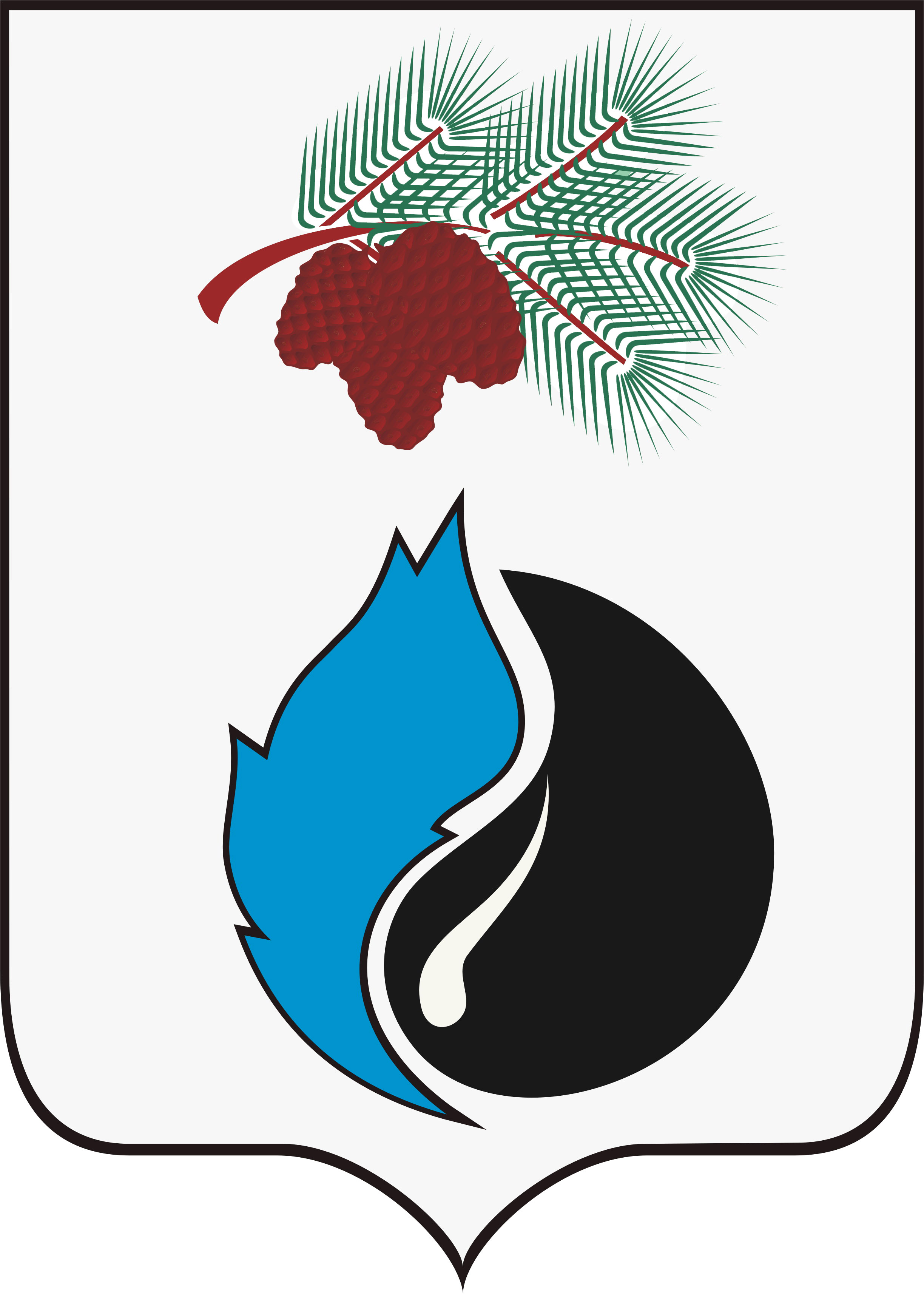 ИНВЕСТИЦИОННЫЙ ПАСПОРТМУНИЦИПАЛЬНОГО ОБРАЗОВАНИЯ «ГОРОД КЕДРОВЫЙ»ТОМСКОЙ ОБЛАСТИ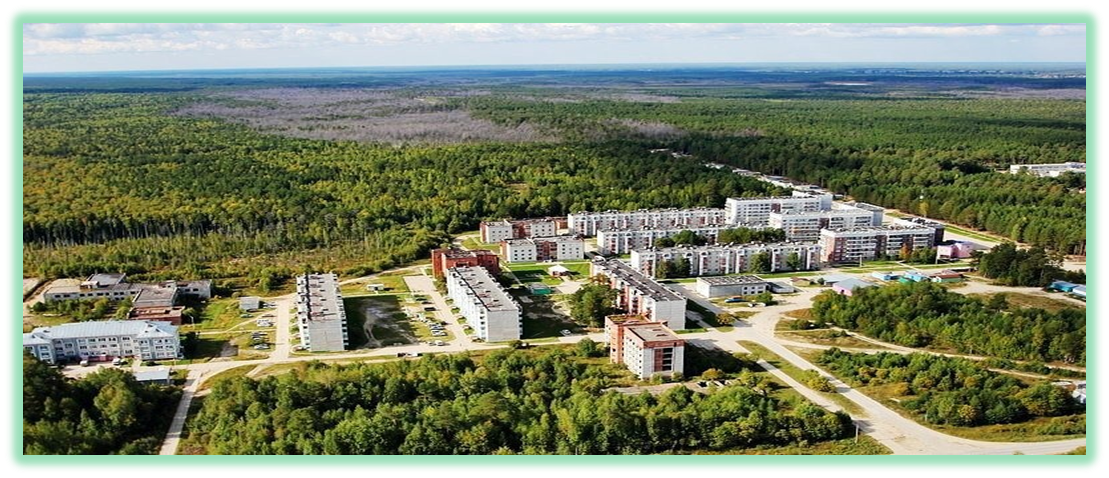 	2021 годСОДЕРЖАНИЕ:Раздел 1. Общая характеристика территории……………………………………………………3Раздел 2. Экономический потенциал………………………………………………………………7Раздел 3. Перечень нормативно - правовых актов, регулирующих инвестиционную и предпринимательскую деятельность на территории муниципального образования «Город Кедровый» ………………………………12Раздел 4. Инфраструктура…………………………………………………………………………..13Раздел 5. Общие данные для расчетов и обоснований инвестиционных проектов…………18Раздел 6. Инвестиционная политика………………………………………………………………30Раздел 7. Перечень свободного муниципального имущества,земельных участков, предлагаемых для осуществленияинвестиционной и предпринимательской деятельностина территории муниципального образования «Город Кедровый»…………………………….37Раздел 8. Контактная информация органов государственной власти,органов местного самоуправления и организаций, участвующихв инвестиционном процессе………………………………………………………………………....441. ОБЩАЯ ХАРАКТЕРИСТИКА ТЕРРИТОРИИТЕРРИТОРИЯ МУНИЦИПАЛЬНОГО ОБРАЗОВАНИЯ «ГОРОД КЕДРОВЫЙ»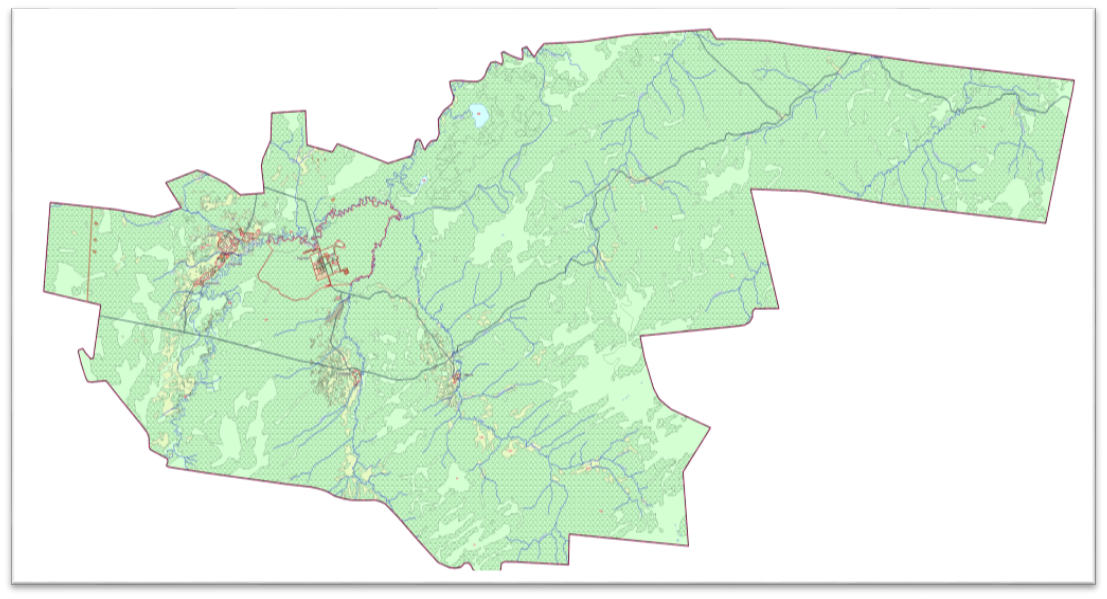 Орган местного самоуправления – Администрация города КедровогоГлава муниципального образования «Город Кедровый» - Соловьева Нелли АлександровнаПервый заместитель мэра города Кедрового – Борисова Ирина ВалерьевнаЗаместитель мэра по социальной политике и управлению делами – Алексеева Ирина НиколаевнаКонтактная информация Администрации города Кедрового:Юридический адрес: 636615, РФ, Томская область, г. Кедровый, 1-й микрорайон, дом 39/1Почтовый адрес: 636615, РФ, Томская область, г. Кедровый, 1-й микрорайон, дом 39/1	Е-mail: kedradm@gov70.ru	Телефон приемная Главы: 8-38(250) 35-546	Факс: 8-38(250) 35-546	Официальный сайт Администрации города Кедрового: http://www. kedradm.tomsk.ruИсторическая справка История муниципального образования «Город Кедровый» неотрывно связана с историей села Пудино и близлежащих поселков. Когда-то здесь существовало поселение сибирских аборигенов – селькупов. В начале XX в. купец Пудин основал село, именем которого оно и названо. В 1939 году образован Пудинский район, в состав которого входило более 50 поселков.  Осенью 1956 г. геофизик И.П. Лугинец открыл Пудинскую группу нефтяных и газовых месторождений, самое крупное из которых, нефтегазоконденсатное, было названо в его честь «Лугинецкое». 	В октябре 1981 года объединением «Томскнефть» совместно с Парабельским райкомом КПСС было принято решение по освоению третьего нефтегазодобывающего района Томской области – Пудинского, тогда и было официально объявлено о строительстве в 10-15 км. от с. Пудино города. Кедровый был заложен в 1981 году и строился как второй в области, после Стрежевого, базовый город для обслуживания вахтовым способом Лугинецкого и Калинового нефтяных месторождений. 22 декабря 1987 года Указом Президиума Народных Депутатов РСФСР поселку Кедровому был присвоен статус города областного подчинения. Решением Томского областного Совета Народных Депутатов №17 от 16.01.1992 г. за Кедровским городским Советом было закреплено право распоряжения земельными ресурсами на территории площадью 9,6 тыс. кв. км. На протяжении 1982–1995 г.г. численность и инфраструктура города росла с увеличением масштабов освоения разведанных нефтяных и газовых месторождений, расположенных на территории Парабельского района. С 1996 года начался отток населения в связи с осложнением экономической ситуации в стране и нефтегазовой отрасли в частности.  В 2003 году прошла реорганизация ОАО «Томскнефть» ВНК, градообразующее предприятие НГДУ «Лугинецкнефть» было ликвидировано.Административное устройство В соответствии с Законом Томской области от 14.10.2004 № 219-ОЗ муниципальное образование «Город Кедровый» наделено статусом городского округа, в состав которого вошли 7 населенных пунктов, Административный центр – город Кедровый.Население Численность постоянного населения на 01.01.2021 г. – 2 996 человек; удельный вес в численности населения области – 0,3%; плотность населения – 1,76  чел/ км².Возрастная структура населения:- доля населения младше трудоспособного возраста – 23,5% ;- население трудоспособного возраста – 52,9%;- старше трудоспособного возраста – 23,6%Географическое положение Муниципальное образование «Город Кедровый» расположено на северо-востоке Васюганской равнины, в долине р. Чузик (бассейн Оби) в 482 км к северо-западу от областного центра г. Томска. Из 482 км автомобильной дороги, связывающей город Кедровый с областным центром – участок дороги Кедровый - Парбик, протяженностью 143 км, отнесен к IV категории дорог с грунтово-гравийным покрытием. Муниципальное образование граничит с Парабельским и Бакчарским районами. Специфика геоэкономического положения Муниципальное образование относится к территориям, приравненным к районам Крайнего Севера.Климатические условияКлимат на территории муниципального образования «Город Кедровый» резко-континентальный. Климатические условия городского округа определяются его географическим положением в центре Западно-Сибирской равнины в пределах подзоны южной тайги. В целом климат прохладный, умеренно-влажный, его характеризует холодная и продолжительная зима 170–180 дней (с ноября до конца марта) с метелями, значительным снежным покровом и довольно влажное короткое, но теплое лето. Небольшой безморозный период сменяется поздними весенними и осенними ранними заморозками. Отмечаются резкие колебания температур, как в течение года, сезона, так и в течение суток. Среднегодовая температура   9,4 градусов.Природные ресурсыМинерально-сырьевые ресурсыНа территориях, прилегающих к муниципальному образованию, находится большое количество месторождений нефти и газа: Герасимовское, Казанское, Лугинецкое, Калиновое и др. Также на территории имеются месторождения общераспространенных полезных ископаемых: торфа (данных по запасам нет), строительного песка, кирпичной глины и керамзитового сырья.Перечень месторождений общераспространенных полезных ископаемыхЗемельные, лесные, водные ресурсы	Земельный фонд муниципального образования «Город Кедровый» составляет 169 700 га (0,54% от территории Томской области).Распределение земельного фонда муниципального образования «Город Кедровый»	Основная часть территории занята землями лесного фонда, которые составляют 92,4% территории муниципального образования. Основные породы- сосна, ель, пихта, лиственница, кедр, береза, осина. На территории муниципального образования действует Кедровское лесничество - филиал ОГКУ «Томское управление лесами». Согласно лесохозяйственного регламента, площадь лесов Кедровского лесничества составляет 1 840,914 тыс. га, из них на территории муниципального образования «Город Кедровый» - 161,523 тыс. га. 	Территория характеризуется высокой степенью заболоченности. Широко разветвленная сеть малых рек, лесные массивы – основные причины низкоразвитой транспортной системы. Большое количество атмосферных осадков и слабое их испарение приводит к постоянному переувлажнению и заболоченности почв и широкому развитию болот. Это в основном верховые болота и торфяники, поверхность которых, как правило, приподнята и покрыта угнетенным лесом. Мощность торфяного слоя варьирует в широких пределах, от 0,5 до 1-2 метров.	Земли сельскохозяйственного назначения составляют 5% от земельного фонда, земли населенных пунктов составляют 2,3%, земли промышленности, энергетики, транспорта и иного специального назначения - 0,14% территории. На долю земель запаса приходится 0,1% от общей площади земельного фонда.	Самой крупной рекой на территории является река Чузик - это левый приток р.Парабель, впадающий в р.Обь. По территории протекают реки Корга (62 км), Таванга (47 км), Язёвка (14 км), Коньга (40 км) и др., являющиеся притоками р.Чузик. Все реки неширокие (от 5-8 до 30 м), неглубокие (от 1,5 до 6 м) с большим коэффициентом извилистости. Охотничье-промысловые ресурсыВ границах Кедровского лесничества на территории Парабельского муниципального района имеется два закрепленных охотничьих угодья за следующими хозяйствами:- ООО «Парабельский заготпромхоз». Общая площадь - 3324472 га, в том числе площадь среды обитания - 3322761 га;- Кедровское городское общество охотников и рыболовов - филиал ТРОО «Томское облохотобщество». Общая площадь - 212797 га, в том числе площадь среды обитания - 212208 га. Животный мир представлен следующими видами: копытные (кабан, лось); медведь бурый; пушные (волк, лисица, рысь, барсук, куницы, соболь, колонок, выдры, норка, зайцы, белки, ондатра и др.); птицы (гуси, утки, глухари, тетерев, куропатки). Рыбные ресурсыОтлов рыбы (щука, окунь, карась, чебак, линь) в реках и небольших озерах муниципального образования характеризуется небольшими объемами, для потребительских нужд населения. Промышленный лов рыбы не ведется, ввиду ограниченности рыбных ресурсов, труднодоступности к водоемам.Пищевые лесные ресурсы и лекарственные растенияНа территориях лесного фонда муниципального образования имеются значительные запасы дикорастущего сырья: ягода (клюква – урожайность 250 кг/га, брусника – 200 кг/га, черника, голубика по 150кг/га, шиповник – 1000 кг/га, рябина – 1500 кг/га и др.), грибы (белый гриб, подосиновик, подберезовик, маслята, моховики, грузди и др.), кедровый орех, чага, лекарственные растения (багульник, пижма, медуница и многие другие). Из 190 видов лекарственных растений нашей страны, разрешенных к использованию в научной медицине, около 65% составляют дикорастущие, значительная часть которых произрастает в лесах Кедровского лесничества. Кроме того, многие виды лесных растений используются в народной (традиционной) медицине.Кедровское лесничество располагает большими возможностями для развития пчеловодства. Общая площадь медоносов составляет 13615 га: гари, прогалины, вырубки, ивняки. Основным медоносом является кипрей. Кроме кипрея повсеместно произрастают различные виды ив, смородина, рябина, калина, малина, лесное разнотравье. В качестве кормовой базы для медоносных пчел используются лесные участки, на которых в составе древесного, кустарникового или травяно-кустарникового яруса имеются медоносные растения. Лесные участки для размещения ульев и пасек предоставляются в первую очередь на опушках леса, прогалинах и других, не покрытых лесной растительностью землях.2. ЭКОНОМИЧЕСКИЙ ПОТЕНЦИАЛОсновные виды экономической деятельностиВвиду отсутствия на территории муниципального образования «Город Кедровый» градообразующего предприятия и крупных производственных организаций, основу экономики муниципального образования «Город Кедровый» составляют: малое предпринимательство, организации коммунальной сферы, организации нефтегазодобывающего комплекса, осуществляющие деятельность на территории соседних Парабельского и Каргасокского районов, а также учреждения бюджетного сектора.Основными видами экономической деятельности в сфере малого предпринимательства являются: торговля оптовая и розничная – 36% от общего числа, транспортировка и хранение (в основном услуги такси) – 29%, обрабатывающие производства – 4%, деятельность гостиниц и предприятий общественного питания – 3% Оборот крупных и средних организаций (без учета субъектов малого предпринимательства) по данным статистики:Количество хозяйствующих субъектов всех форм собственностиПредпринимательствоНа территории муниципального образования предпринимательская деятельность осуществляется исключительно субъектами малого предпринимательства, с численностью работников до 100 человек. Средний и крупный бизнес отсутствует. В сфере малого предпринимательства занято 300 человек, что составляет 23% от численности населения занятого в экономике. На 01.01.2021 число субъектов МП составляет 76 единиц, из них:- Индивидуальные предприниматели - 69 ед.- Микропредприятия – 5 ед.- Малые предприятия – 2 ед.Численность субъектов малого предпринимательства по видам деятельности:- сельское хозяйство, охота и лесное хозяйство - 1;- обрабатывающие производства - 3;-  строительство - 3;- обеспечение э/э, газом и паром, кондиционирование воздуха - 1;- торговля оптовая и розничная; ремонт автотранспортных средств и мотоциклов - 27;- транспортировка и хранение - 22;- деятельность гостиниц и предприятий общественного питания -2;- деятельность в области информации и связи - 1;- деятельность по операциям с недвижимым имуществом - 3;- деятельность профессиональная научная и техническая - 4;- деятельность административная и сопутствующие дополнительные услуги - 4;- деятельность в области культуры, спорта, организации досуга и развлечений - 2;- предоставление прочих видов услуг - 3 Производство основных видов продукцииРаздел С «Обрабатывающие производства» представлены:10. Производство пищевых продуктов - на территории муниципального образования действуют 3 пекарни, принадлежащих индивидуальным предпринимателям: ИП Бурнатная Е.Г., ИП Либикова Н.В., ИП Санду В.А., которые обеспечивают население хлебом и хлебобулочными изделиями. 16. Обработка древесины и производство изделий из дерева - производство в сфере деревообработки осуществляет одно микропредприятие ООО «Кедр». 18. Деятельность издательская и полиграфическая, копирование носителей информации -  издательская деятельность обеспечивается редакцией газеты «В краю кедровом» МУ «Культура».  Раздел D «Обеспечение электрической энергии газом и паром, кондиционирование воздуха»- производство и распределение газа, пара и горячей воды - ООО «Северная тепловая компания» обеспечивает производство тепловой энергии для города Кедрового. В сельских населенных пунктах отопление печное, имеются локальные котельные на объектах социальной сферы. Раздел Е «Водоснабжение, водоотведение, организация сбора и утилизации отходов, деятельность по ликвидации загрязнений»- водоснабжение; водоотведение, и утилизации отходов, деятельность по ликвидации загрязнений -  также обеспечивается ООО «Северная тепловая компания»», организация сбора и вывоза твердых коммунальных отходов с 2019 года обеспечивается Региональным оператором. Сельскохозяйственный секторВ муниципальном образовании отсутствуют сельскохозяйственные организации, сельскохозяйственный сектор представлен исключительно личными подсобными хозяйствами населения. На начало 2021 года на территории насчитывается 646 подворий.Объем производства сельскохозяйственной продукции в 2019 году составил 57,5 млн. рублей, что составляет 103,2% к уровню 2018 года (55,7 млн. руб.) в сопоставимых ценах, прогноз 2020 года – 57,9 млн. руб. Производство гражданами основных видов сельскохозяйственной продукции (картофель, овощи, мясо, молоко и яйцо) остается неизменным и производится в основном для собственных нужд населения. Используемая посевная площадь в хозяйствах населения - 75,8 га. Объем производства молока в хозяйствах населения в 2020 году составил 260 тонны (103,2% к уровню 2019 года), яйцо – 300 тыс. шт (111,1% к уровню прошлого года.), мяса скота и птицы в живом весе – 130 тонн (109,2% к уровню 2019 года). Функционирует муниципальная ярмарка для реализации сельскохозяйственной продукции, как среди местных производителей, так и иногородних. За 2020 год было выдано 7 разрешений на торговлю, реализовано 0,72 тонны мяса говядины, и мясных субпродуктов. На начало 2021 года в хозяйствах населения муниципального образования численность крупного рогатого скота снизилась на 11 голов по сравнению с уровнем 2019 года и составила 136 голов. Наблюдается увеличение поголовья овец и птиц.Структура занятости населенияЗаработная платаСреднемесячная номинальная начисленная заработная плата по муниципальному образованию «Город Кедровый»Величина прожиточного минимума 01.01.2021 года (утв. Постановлением Администрации ТО от 01.02.2021 № 21а)	Минимальный размер оплаты труда по МО «Город Кедровый», утв. Региональным соглашением (с учетом начисления РК (50%) и СН (50%)) с 01.01.2021– 25 584 рублей (рост к уровню 2020 г. – 5,5%)ИнвестицииДинамика инвестиций в основной капитал (без учета субъектов малого предпринимательства) за период 2017-2020 годов не стабильна и выглядит следующим образом:	Основная часть инвестиций 2017 - 2020 годов, по официальным статистическим данным – это бюджетные средства, что связано с отсутствием данных о вложениях в основной капитал субъектов малого предпринимательства, находящихся на территории.  	Инвестиции были направлены в основном на пополнение материально-технической базы бюджетных учреждений – покупка информационного, компьютерного и телекоммуникационного оборудования, транспортных средств, обновление прочего оборудования. В ближайшие годы ожидается постепенный рост инвестиций не менее, чем на 30%, в том числе за счет реализации в 2020-2023 годах социально-значимых, масштабных проектов благоустройства общественных территорий городского округа «Город Кедровый», привлечения средств как из областного, так и из федерального бюджета и внебюджетных источников, проведения мероприятий по повышению инвестиционного имиджа территории и формированию благоприятной среды для ведения бизнеса. 3. ПЕРЕЧЕНЬ НОРМАТИВНО-ПРАВОВЫХ АКТОВ, РЕГУЛИРУЮЩИХ ИНВЕСТИЦИОННУЮ И ПРЕДПРИНИМАТЕЛЬСКУЮ ДЕЯТЕЛЬНОСТЬ НА ТЕРРИТОРИИ МУНИЦИПАЛЬНОГО ОБРАЗОВАНИЯ «ГОРОД КЕДРОВЫЙ»- Решение Думы города Кедрового от 01.03.2007 № 9 «Об утверждении Положения о муниципальной поддержке инвестиционной деятельности на территории муниципального образования «Город Кедровый» (с изменениями от 17.08.2017 № 59);- Решение Думы города Кедрового от 14.02.2013 № 4 «О системе налогообложения в виде единого налога на вмененный доход для отдельных видов деятельности на территории муниципального образования «Город Кедровый» (с изменениями от 16.11.2017 № 82);-  Постановление Администрации города Кедрового от 10.01.2014 № 1 «Об утверждении Порядка предоставления субсидий организациям, образующим инфраструктуру поддержки субъектов малого и среднего предпринимательства Томской области, действующим на территории муниципального образования «Город Кедровый» (с изменениями от 03.07.2014 № 362);- Постановление Администрации города Кедрового от 15.10.2014 № 606 «Об утверждении муниципальной программы «Создание условий для развития предпринимательства на территории муниципального образования «Город Кедровый»- Постановление Администрации города Кедрового от 04.09.2015 № 468 «Об утверждении порядка организации и проведения муниципального конкурса предпринимательских проектов «Бизнес-старт» на территории муниципального образования «Город Кедровый», в том числе сопровождения проектов-победителей конкурса, включая предоставление субсидий на реализацию проектов»;- Постановление Администрации города Кедрового от 04.09.2015 № 469 «Об утверждении порядка организации и проведения муниципального конкурса предпринимательских проектов «Достойный бизнес» на территории муниципального образования «Город Кедровый», в том числе сопровождения проектов-победителей конкурса, включая предоставление субсидий на реализацию проектов»;- Распоряжение Администрации города Кедрового от 13.05.2015 № 220 «Об утверждении перечня муниципальных услуг, предоставление которых может быть организовано по принципу «одного окна», в том числе на базе многофункционального центра предоставления муниципальных услуг, на территории муниципального образования «Город Кедровый»;- Решение Думы города Кедрового от 29.12.2015 № 104 «Об утверждении Стратегии социально-экономического развития муниципального образования «Город Кедровый» до 2030 года» (с изменениями от 21.02.2017 № 7);- Распоряжение Мэра города Кедрового от 24.07.2016 № 62 ««Об определении органа местного самоуправления, уполномоченного на осуществление полномочий в сфере муниципально-частного партнерства на территории муниципального образования «Город Кедровый»;- Постановление Администрации города Кедрового от 21.12.2016 № 689 «Об утверждении правил заключения специальных инвестиционных контрактов на территории муниципального образования «Город Кедровый»;- Постановление Администрации города Кедрового от 12.12.2018 № 586 «Об утверждении Положения о Координационном Совете по улучшению инвестиционного климата и развитию предпринимательства на территории муниципального образования «Город Кедровый»;- Распоряжение Мэра города Кедрового от 29.03.2019 № 44 «Об утверждении состава Координационного Совета по улучшению инвестиционного климата и развитию предпринимательства на территории муниципального образования «Город Кедровый»;- Постановление Администрации города Кедрового от 25.12.2019 № 450 «Об утверждении Порядка формирования, ведения, ежегодного дополнения и опубликования перечня муниципального имущества муниципального образования «Город Кедровый», предназначенного для предоставления во владение и (или) в пользование субъектам малого и среднего предпринимательства и организациям, образующим инфраструктуру поддержки субъектов малого и среднего предпринимательства»; - Постановление Администрации города Кедрового от 25.12.2019 № 452 «Об утверждении Порядка и условий предоставления в аренду (в том числе льгот для субъектов малого и среднего предпринимательства, являющихся сельскохозяйственными кооперативами или занимающихся социально значимыми видами деятельности, иными установленными муниципальными программами (подпрограммами) приоритетными видами деятельности) муниципального имущества муниципального образования «Город Кедровый», включенного в перечень муниципального имущества, предназначенного для передачи во владение и (или) пользование субъектам малого и среднего предпринимательства и организациям, образующим инфраструктуру поддержки субъектов малого и среднего предпринимательства на территории муниципального образования «Город Кедровый»;- Распоряжение Администрации города Кедрового от 17.01.2020 № 12 «Об утверждении Положения о рабочей группе по вопросам оказания имущественной поддержки субъектам малого и среднего предпринимательства на территории муниципального образования «Город Кедровый»;- Постановление Администрации города Кедрового от 22.01.2020 № 507 «Об утверждении Перечня муниципального имущества, муниципального образования «Город Кедровый», предназначенного для предоставления во владение и (или) в пользование субъектам малого и среднего предпринимательства и организациям, образующим инфраструктуру поддержки субъектов малого и среднего предпринимательства на 2020 год»;- Распоряжение Администрации города Кедрового от 07.04.2020 № 119 «Об имущественной поддержке субъектов малого и среднего предпринимательства на территории муниципального образования «Город Кедровый»;- Постановление Администрации города Кедрового от 06.11.2020 № 373 «Об утверждении муниципальной программы «Создание условий для развития предпринимательства и повышение инвестиционной привлекательности на территории муниципального образования «Город Кедровый»;- Постановление Администрации города Кедрового от 20.01.2021 № 7 «Об утверждении Перечня муниципального имущества, муниципального образования «Город Кедровый», предназначенного для предоставления во владение и (или) в пользование субъектам малого и среднего предпринимательства и организациям, образующим инфраструктуру поддержки субъектов малого и среднего предпринимательства на 2021 год».4. ИНФРАСТРУКТУРАТранспортПротяженность автомобильных дорог общего пользования местного значения 63,1 км, из них с твердым покрытием (цементно-бетонное) – 28 км.Муниципальные пассажирские перевозки. На территории действует один пассажирский муниципальный автобусный маршрут по направлению г. Кедровый - Аэропорт - п. Останино – с. Пудино – п. Лушниково – п. Калининск и обратно протяженность 23,3 км. Полная стоимость проезда – 45 рублей, детский билет – 25 рублей. Автобусные перевозки, в соответствии с муниципальным контрактом осуществляются ежедневно ЗАО «Бакчаравтотранс», юридический адрес организации: Томская обл., с. Бакчар, пер. Трактовый, 4.Межмуниципальные пассажирские перевозки. Не регулируемые пассажирские перевозки автомобильным транспортом по маршруту Кедровый-Бакчар-Томск ежедневно осуществляют индивидуальные предприниматели, имеющие лицензию. Основные перевозчики: ИП Акимов М.М.; ИП Нестеров С.А.; ИП Верхунов Н.С.; ИП Кардаполова А.В. Стоимость проезда 1 300 - 1 700 рублей. До областного центра зарегистрированного маршрута нет в виду несоответствия дорожного полотна нормативному состоянию. Авиаперевозки. Пассажирские авиаперевозки по маршруту Томск-Кедровый-Томск осуществляются авиакомпанией «СИЛА». Юридический адрес: г. Иркутск, пос. Первый Солнечный, ул. Звездная,24, официальный сайт: sila-avia.ru. На текущий момент рейсы совершаются дважды в неделю, благодаря субсидированию рейсов, стоимость проезда для населения составляет 2 250 рублей, для льготных категорий граждан действуют скидки.	Кроме того, на территории действуют три организации, осуществляющие вертолетные перевозки груза и работников на близлежащие месторождения южной группы (Казанское, Урманское, Лугинецкое, Герасимовское, Останинское, Арчинское и др.). Воздушным вертолетным транспортом также осуществляется вывоз тяжелобольных, который производится по вызову медицинской службы.Перечень аэродромов и вертолетных площадок, расположенных на территории муниципального образования «Город Кедровый»1) Аэропорт Кедровый. Расположен в . северо-западнее г. Кедрового. На территории аэродрома находится взлетно-посадочная полоса (далее ВПП), построенная в  1987-1988 годах, имеет . в длину и . в ширину, железобетонная, покрытая плитами ПАГ-14, толщина покрытия . Здание аэропорта сгорело в июле 2006 года. На данный момент производится благоустройство территории аэропорта – проведена вырубка леса, установлено ограждение по периметру территории, установлены модульные здания (вагоны) для служебного использования, проведены инженерные коммуникации.2)  Вертолетная площадка ООО «СТА» находится в промышленном районе города Кедрового, арендуемая площадь 8 037 кв.м., на которой находится вертолетная площадка с твердым покрытием (ж/б плиты), централизованная система заправки. Обеспечивают доставку грузов и пассажиров (вахтовиков) на близлежащие месторождения и объекты нефтегазодобывающей отрасли вертолетами типа Ми-8, Ми-2, Ми-26.3) Вертолетная площадка ООО «Региональная транспортная компания». Находится в промышленном районе г. Кедрового (практически в черте города, в шаговой доступности). Покрытие вертолетной площадки твердое (ж/б плиты), имеются все коммуникации. ООО «РТК» является сервисной организацией с численностью работающих (проживающих на территории муниципального образования) 10 человек. Деятельность организации ориентирована на обслуживание заказчиков – недропользователей. 4) Вертолетная площадка ООО «Деловые Линии Сибири» находится в промышленном районе города Кедрового, арендуемая площадь 38 879 кв.м., на которой находится вертолетная площадка с твердым покрытием (ж/б плиты), централизованная система заправки. Обеспечивают доставку грузов и пассажиров (вахтовиков) на близлежащие месторождения и объекты нефтегазодобывающей отрасли вертолетами типа Ми-8, Ми-2, Ми-26.Железнодорожное сообщение в муниципальном образовании отсутствует, водный грузовой транспорт не развит, ввиду мелководья местных рек. Связь и телекоммуникацииМежрайонный центр телекоммуникаций Томский филиал ОАО «Сибирьтелеком» обеспечивает услугами связи население территории, а также специализируется на предоставлении сервисных услуг связи абонентам (доступ в сеть Интернет, ip-телевидение, цифровое телевидение). В настоящее время на территории муниципального образования населению предоставляется весь комплекс услуг связи, в том числе по оптической технологии GPON, волоконно-оптическая связь. Телефонная связь обеспечивается от двух АТС общей емкостью 1440 номеров, которые размещены в г. Кедровом и с. Пудино. Общая емкость телефонных станций   позволяет полностью удовлетворить потребность в установке стационарных телефонных точек.  	В настоящее время на территории города Кедрового действуют четыре оператора сотовой связи: МТС, Tele2, МегаФон, БиЛайн.	Кедровский цех ОАО «Связьтранснефть» сибирское ПТУС обеспечивает услугами связи исключительно объекты нефтегазодобывающего комплекса. Узел связи ОАО «Связьтраснефть» необходим для обеспечения цифровой связи на близлежащих нефтепромыслах, расширения зоны охвата мобильной связи, обеспечения стабильной связи на нефтепроводах.	Все услуги почтовой связи обеспечиваются двумя филиалами ФГУП «Почта России» в г. Кедровом и с. Пудино. ЖКХРынок жилья. Общая площадь жилых помещений, приходящаяся в среднем на одного жителя 29,9 м2. Дефицит жилья отсутствует, предложения по продаже жилья на вторичном рынке превышают спрос, средняя стоимость  жилья на вторичном рынке 9 тыс. руб. Норматив стоимости 1 кв. м жилья установлен Распоряжением Администрации города Кедрового от 12.04.2021 № 93 на 2021 год в размере 9 251,6 руб.Ввод в эксплуатацию жилых домов на территории муниципального образования характеризуется незначительными объемами. Строительство производится населением, индивидуальными застройщиками. В 2020 году было введено 174 кв.м жилья.В г. Кедровом, административном центре, жилье полностью благоустроенное, имеются все инженерные коммуникации: электроснабжение, централизованное отопление, горячее и холодное водоснабжение, водоотведение. Жилищный фонд представлен 35 многоквартирными домами: 2-этажные деревянные, 4-этажные кирпичные, 5,6 – этажные панельные.Во всех сельских населенных пунктах муниципального образования имеется электроснабжение, отсутствует централизованная система водоснабжения и водоотведения, имеются колодцы и водяные скважины, отопление печное (дрова), газоснабжение отсутствует. Жилищный фонд представлен в основном 1-этажными индивидуальными жилыми домами и 2,3 - квартирными домами блокированной застройки в деревянном или кирпичном исполнении.Электроснабжение потребителей обеспечивают Кедровский сетевой участок Чаинского РЭС ПАО «Томская распределительная компания» и ОАО «Томская энергосбытовая компания». Источником электроснабжения является подстанция «Калиновая». Общая протяженность электросетей – 101 км.Услуги централизованного теплоснабжения, водоснабжения, централизованного водоотведения на территории города оказывает ООО «Северная тепловая компания». Основным видом топлива на котельной является газ (резервным нефть). Общая протяженность тепловых сетей по системе теплоснабжения г.Кедровый составляет 13,273 км, водопроводных сетей 7 км. Суммарная мощность очистных сооружений – 1200 м3/сут.Услуги по содержанию и текущему ремонту общего имущества многоквартирных домов оказывает управляющая компания ООО «Кедровская жилищная компания».Финансовый секторНа территории муниципального образования осуществляет деятельность Томское Отделение Сбербанка 8616 универсальный дополнительный офис № 8616/0200 г. Кедрового. Предоставляются все формы банковских услуг.Небанковский кредитный сектор представлен кредитными потребительскими кооперативами граждан «Резерв».Социальная сфера Здравоохранение. Услуги здравоохранения на территории муниципального образования оказываются филиалом ОГБУЗ «Бакчарская РБ» Медицинским центром г. Кедрового, созданным путем присоединения ОГБУЗ «Медсанчасть» г. Кедрового к ОГБУЗ «Бакчарская РБ» в 2014 году. Бакчарская районная больница является областным учреждением и имеет в муниципальном образовании «Город Кедровый» следующие структурные подразделения:            - поликлиника № 2;- круглосуточный стационар;- дневной стационар;- станция скорой медицинской помощи;- ОВП с. Пудино;- ФАП п. Рогалево. Медицинский центр расположен по адресу г. Кедровый, 2 мкрн, д.15 в трехэтажном здании, площадью 3107,6 м2, год постройки – 1995 г. На начало 2021 года число больничных коек круглосуточного пребывания составляет 12 единиц, коек дневного пребывания – 13 единиц, с начала 2016 года введена 1 койка сестринского ухода. Мощность медицинского учреждения составляет 120 посещений в смену.Рынок оказания услуг розничной торговли лекарственными препаратами, изделиями медицинского назначения и сопутствующими товарами представлен аптекой ООО «Здоровье» в г. Кедровом и филиалом аптеки в с. Пудино.Образование. Сеть образовательных учреждений в муниципальном образовании «Город Кедровый» на начало 2021 года представлена:- общеобразовательные организации (2 ед.):1) Муниципальное казенное общеобразовательное учреждение средняя школа № 1                       г. Кедрового (МКОУ СОШ № 1 г. Кедрового) -327 учащихся;2) Муниципальное автономное общеобразовательное учреждение (МАОУ Пудинская СОШ) - 98 учащихся. Подвоз обучающихся из населенных пунктов, не имеющих учреждений образования, а именно из поселков Останино, Калининск, Лушниково - в школу с. Пудино, из поселков Рогалево, Таванга - в школу г. Кедрового осуществляется школьными автобусами. Всего численность обучающихся, охваченных подвозом в Пудинской школе – 49 человек, в школе г. Кедрового – 5 человек. Педагогического ресурса и площадей учебных заведений достаточно для того, чтобы все учащиеся общеобразовательных учреждений муниципального образования занимались в первую смену.- дошкольные образовательные организации (1 ед.):Муниципальное казенное дошкольное образовательное учреждение -детский сад № 1 «Родничок» г. Кедрового (МКДОУ детский сад №1 «Родничок») – 125 воспитанников.Кроме того, при школе с Пудино имеется дошкольная группа на 35 мест для детей от 3 до 7 лет. Дети дошкольного возраста от 1,5 до 7 лет полностью охвачены дошкольным образованием, дефицит мест в дошкольных учреждениях муниципального образования отсутствует.- организации дополнительного образования (1 ед.):Муниципальное казенное образовательное учреждение дополнительного образования «Детская школа искусств» г. Кедрового (МКОУ ДО «ДШИ» г. Кедрового – 100 обучающихся. На базе МКОУ ДО «ДШИ» г. Кедрового действуют следующие отделения:- музыкальное отделение (общеразвивающие программы: «Эстрадное пение», «Гитара», «Фортепиано», «Сольфеджио», «Слушание музыки», «Музыкальная литература»;- хореографическое отделение (предпрофессиональное образование);- художественное отделение (предпрофессиональное образование и общеразвивающие программы: «Лепка», «Рисунок графика», «Основы изобразительного искусства», «Живопись» и т.д.;- общеэстетическое отделение.Культура и СМИ. Сеть учреждений культуры муниципального образования «Город Кедровый» представлена на сегодняшний день тремя муниципальными учреждениями:- Муниципальное учреждение «Культура»;- Муниципальное учреждение «Кедровская централизованная библиотечная система»;- Муниципальное казенное образовательное учреждение дополнительного образования «Детская школа искусств» г. Кедрового. МУ«Культура» имеет следующие подразделения:- Дом культуры г. Кедрового;- Дом культуры с. Пудино;- Спортивный центр (тренажерный зал, лыжная база);- Редакция газеты «В краю кедровом»;- Историко-краеведческая экспозиция - «мини-музей» г. Кедрового, открылся в рамках проекта «Эхо поколений» в начале 2019 года, расположен в здании школы города Кедрового. В фонде экспозиции насчитывает около 100 старинных предметов быта наших земляков, а также уникальные фотографии и документы, многие из которых имеют вековую историю.На 01.01.2021 года на базе Домов культуры действуют 7 клубных формирований в которые входят 95 участников: 2 формирования для детей и подростков театральной направленности, 2 коллектива художественной самодеятельности (возраст участников от 25 лет и старше); клуб по интересам «Огонек» для людей пожилого возраста.Клубная деятельность является одной из важнейших составляющих современной культурной жизни общества, а дома культуры – наиболее распространенными и доступными учреждениями культуры в малочисленных населенных пунктах. Именно они служат центрами культурной жизни, организаторами проведения творческих мероприятий, предоставляют возможность населению в реализации их творческих потребностей и интересов.Именно поэтому на данный момент стоит острая необходимость в строительстве нового здания Дома культуры с. Пудино. Вследствие того, что здание Дома культуры с. Пудино было признано аварийным в 2014 году, произошло снижение доступности и качества предоставления муниципальных услуг в области культуры на селе. Временно сельские культурно-досуговые мероприятия проводятся в небольшом помещении (бывшие площади библиотеки с. Пудино), а также в здании Пудинской общеобразовательной школы.  Учитывая «дотационность» бюджета муниципального образования, низкую доходную налоговую базу, а также отсутствие потенциальных инвесторов, готовых вложить внебюджетные средства в развитие инфраструктуры муниципалитета, строительство нового Дома культуры на данный момент не представляется возможным. Информационное и библиотечное обслуживание населения муниципального образования «Город Кедровый» осуществляется на базе муниципального учреждения «Кедровская централизованная библиотечная система» (далее – ЦБС).ЦБС имеет статус юридического лица, работает на основе Устава, утвержденного учредителем в установленном порядке. В состав ЦБС входят 2 библиотеки:- Кедровская центральная библиотека;- Библиотека филиал – «Пудино».Помимо библиотечного книжного фонда, объем которого на текущий момент составляет        31 355 единиц, в библиотеках г. Кедрового и с. Пудино функционируют Центры общественного доступа, на базе которых населению предоставлена возможность пройти обучение компьютерной грамотности, получить социально-значимую информацию посредством сети «Интернет» и воспользоваться государственными, муниципальными услугами, предоставляемыми в электронном виде.5. ОБЩИЕ ДАННЫЕ ДЛЯ РАСЧЕТОВ И ОБОСНОВАНИЙ ИНВЕСТИЦИОНЫХ ПРОЕКТОВНалоговые ставкиПАТЕНТНАЯ СИСТЕМА НАЛОГООБЛОЖЕНИЯ	Размер потенциально возможного к получению индивидуальным предпринимателем годового дохода по каждому из видов предпринимательской деятельности, в отношении которых применяется патентная система налогообложения на территории муниципального образования «Город Кедровый» установлен в соответствии с Законом Томской области от 09.11.2012 № 199-ОЗ (ред. от 26.02.2021 № 1-ОЗ) «О патентной системе налогообложения»Арендная платаЗемельные участки. Арендная плата за использование земельных участков на территории муниципального образования «Город Кедровый» установлена постановлением Администрации города Кедрового № 404 от 01.12.2020 «Об утверждении ставок арендной платы за земельные участки, находящихся в собственности муниципального образования «Город Кедровый» и предоставленные в аренду без торгов на 2021 год»Базовые ставки арендной платы за земельные участки, находящиеся в собственности муниципального образования «Город Кедровый» и предоставленные в аренду без торгов для всех категорий арендаторов (земли населенных пунктов) на 2021 годруб./кв.м. в годБазовые ставки арендной платы за земельные участки, находящихся в собственности муниципального образования «Город Кедровый» и предоставленные в аренду без торгов на 2021 год (кроме земель населенных пунктов) руб./кв.м. в годМуниципальное имущество предоставляется в аренду:- по результатам проведения торгов на право заключения договора аренды;- без проведения торгов в предусмотренных Федеральным законом от 26 июля 2006 года           № 135-ФЗ «О защите конкуренции» случаях. Начальный размер арендной платы по договору аренды имущества определяется на основании оценки определения рыночной стоимости объекта, проводимой в соответствии с законодательством об оценочной деятельности. Арендная плата за использование имуществом взимается в денежной форме.Субъектам малого и среднего предпринимательства, являющимся сельскохозяйственными кооперативами или занимающимся социально значимыми видами деятельности, иными установленными муниципальными программами (подпрограммами) приоритетными видами деятельности, и использующим имущество, включенное в Перечень муниципального имущества, предназначенного для передачи во владение и (или) пользование субъектам малого и среднего предпринимательства и организациям, образующим инфраструктуру поддержки субъектов малого и среднего предпринимательства на  территории муниципального образования «Город Кедровый» (утв. Постановлением Администрации города Кедрового № 7 от 20.01.2021) устанавливаются льготные ставки арендной платы:в первый год аренды - 40% размера арендной платы;во второй год аренды - 60% арендной платы;в третий год аренды - 80% арендной платы;в четвертый год аренды и далее - 100% размера арендной платы. Условия и порядок предоставлений льготной аренды определены Постановлением Администрации города Кедрового № 452 от 25.12.2019.Тарифы на коммунальные услуги6. ИНВЕСТИЦИОННАЯ ПОЛИТИКА	В соответствии со Стратегией социально-экономического развития муниципального образования «Город Кедровый» до 2030 года, утвержденной Решением Думы города Кедрового       № 104 от 29.12.2015, основными направлениями по формированию благоприятного инвестиционного климата на территории муниципального образования являются:1) совершенствование условий ведения предпринимательской и инвестиционной деятельности;2) снижение административных барьеров для ведения бизнеса;3) формирование благоприятного инвестиционного имиджа муниципального образования.	Совершенствование условий ведения предпринимательской и инвестиционной деятельности позволит четко регламентировать действия органов местного самоуправления в вопросах привлечения инвестиций, сформировать эффективную систему поддержки предпринимательства и сопровождения инвесторов на муниципальном уровне благодаря следующему комплексу мер:- принятие муниципальных нормативных правовых актов, регулирующих основные направления инвестиционной политики муниципального образования, порядок работы с инвесторами на муниципальном уровне; - оказание информационной и консультативной поддержки ведения предпринимательской и инвестиционной деятельности;- формирование системы управления земельно-имущественным комплексом муниципального образования;- сопровождение инвестиционных проектов по принципу одного окна;- формирование доступной инфраструктуры, земельных участков для размещения производственных и иных объектов субъектов инвестиционной и предпринимательской деятельности.	Направление по снижению административных барьеров для ведения бизнеса предполагает выстраивание эффективного и предметного межведомственного взаимодействия в целях сокращения процедур и сроков, регламентирующих предоставление услуг для бизнеса по вопросам регистрации предприятий и прав на собственность, постановка на кадастровый учет, выдача разрешений на строительство, подключение к коммуникациям и других вопросов, связанных с прохождением административных процедур. 	Направление по формированию благоприятного инвестиционного имиджа муниципального образования предполагает организацию коммуникативных мероприятий и продвижение инвестиционных возможностей муниципального образования на внешнем рынке с целью привлечения потенциальных инвесторов, в том числе:- формирование инвестиционного паспорта муниципального образования;- проведение встреч и переговоров с инвесторами по вопросам реализации инвестиционной деятельности;- презентация инвестиционных возможностей и инвестиционных предложений муниципального образования широкому кругу инвесторов в СМИ, сети интернет.	Успешная реализация комплекса мер по формированию благоприятного инвестиционного климата позволит максимально эффективно использовать инвестиционный потенциал территории муниципального образования «Город Кедровый», что обеспечит приток инвестиций в экономику и социальную сферу, будет способствовать повышению уровня социально-экономического развития муниципального образования, в частности, повышению инвестиционной активности, уровня и темпов развития промышленного производства, уровня развития малого и среднего предпринимательства, экономической активности населения, обеспеченности муниципального образования объектами инфраструктуры.	Развитие предпринимательства – одно из важнейших приоритетных направлений социально-экономического развития муниципального образования, поэтому поддержка малого предпринимательства с привлечением средств областного и местного бюджетов посредством муниципальных программ будет продолжена.	В целях повышения предпринимательской активности и расширения спектра услуг, предоставляемых субъектами малого предпринимательства, в городском округе реализуется муниципальная программа «Создание условий для развития предпринимательства на территории муниципального образования «Город Кедровый». В рамках данной программы за период 2012-2020 годов было реализовано 10 бизнес-проектов, объем средств областного и местного бюджетов, направленный на поддержку и развитие предпринимательских проектов составил чуть более 3,0 млн. рублей, было создано около 20 новых рабочих мест. Поддержка заявленных проектов обеспечила открытие объектов общественного питания, обрабатывающих производств, способствовала расширению спектра бытовых и развлекательных услуг на территории муниципального образования. В 2020 году, по результатам двух конкурсов «Бизнес-старт», субсидию в размере 500 тыс. рублей получила начинающий индивидуальный предприниматель ИП Шавидзе Д.В. с предпринимательским проектом по оказанию услуг сауны и солярия «Центр здоровья и отдыха «Гармония» и индивидуальный предприниматель Черемных А.Е. в сумме 349,5 тыс. рублей на реализацию проекта «Клуб виртуальной реальности «Арена». В рамках указанных проектов было создано два рабочих места. Одному из предпринимателей были предоставлены льготные условия по аренде муниципального имущества (здание) в соответствии с Порядком предоставления в аренду (в том числе льгот для субъектов малого и среднего предпринимательства, являющихся сельскохозяйственными кооперативами или занимающихся социально значимыми видами деятельности, иными установленными муниципальными программами (подпрограммами) приоритетными видами деятельности) муниципального имущества муниципального образования «Город Кедровый», включенного в перечень муниципального имущества, предназначенного для передачи во владение и (или) пользование субъектам малого и среднего предпринимательства и организациям, образующим инфраструктуру поддержки субъектов малого и среднего предпринимательства на территории муниципального образования «Город Кедровый», утвержденным постановлением Администрации города Кедрового от 25.12.2019 № 452.Реализуемые инвестиционные проекты субъектов малого предпринимательства за 2015-2020 годы. Планируемые к реализации проекты в 2021 году.Инвестиционные предложения7. ПЕРЕЧЕНЬ СВОБОДНОГО МУНИЦИПАЛЬНОГО ИМУЩЕСТВА, ЗЕМЕЛЬНЫХ УЧАСТКОВ, ПРЕДЛАГАЕМЫХ ДЛЯ ОСУЩЕСТВЛЕНИЯ ИНВЕСТИЦИОННОЙ ПРЕДПРИНИМАТЕЛЬСКОЙ ДЕЯТЕЛЬНОСТИ НА ТЕРИИТОРИИ МУНИЦИПАЛЬНОГО ОБРАЗОВАНИЯ «ГОРОД КЕДРОВЫЙ»Реестр свободного недвижимого имущества,предлагаемого для сдачи в аренду(на 01.05.2021 г.) Контактное лицо по вопросам аренды муниципального имущества: специалист Отдела по управлению муниципальной собственностью Администрации города Кедрового Иванченко Татьяна Валерьевна, 838(250)-35-535Реестр земельных участков, находящихся в муниципальной собственности муниципального образования «Город Кедровый», предлагаемых для сдачи в аренду(на 01.05.2021) Контактные лица по вопросам аренды земельных участков: специалисты Отдела по управлению муниципальной собственностью Администрации города Кедрового Кологривова Ирина Валерьевна, 838(250)-35-418 (работа с юридическими лицами и ИП); Крестьянова Екатерина Романовна, 838(250)-35-418 (работа с физическими лицами)8. КОНТАКТНАЯ ИНФОРМАЦИЯ ОРГАНОВ ГОСУДАРСТВЕННОЙ ВЛАСТИ, ОРГАНОВ МЕСТНОГО САМОУПРАВЛЕНИЯ И ОРГАНИЗАЦИЙ, УЧАВСТВУЮЩИХ В ИНВЕСТИЦИОННОМ ПРОЦЕССЕНаименование муниципального образования Административ-ный центр муниципального образованияНаселенные пункты в составе муниципального образованияЧисленность проживающих в населенном пункте, чел.Расстояние до Административного центра, км
Муниципальное образование «Город Кедровый»г. Кедровыйг. Кедровый
п. Останино
с. Пудино
п. Лушниково
п. Калининск
п. Рогалево
п. Таванга1 918
   227
   545
   157
     85
     47
     17-13151820916Итого по муниципальному образованию-72 996-№ п/пПолезные ископаемыеМесторождениеЗапасы,тыс. куб.мСтатусМестона-хождение1.КерамзитовоесырьеПудинское4301 (забаланс)областной на восток от с. Пудино2.ГлиныкирпичныеКедровое2548местный от г.Кедрового3.Песокстроительный2799 (оценка)Категории земельплощадь, гаЗемли сельскохозяйственного назначения8 537Земли населенных пунктов3 966Земли промышленности, энергетики, транспорта, иного специального назначения238Земли особо охраняемых территорий-Земли лесного фонда156 778Земли водного фонда-Земли запаса181Итого земель в административных границах169 7002020 годтыс. руб. Всего106 060,6из них:Обеспечение электрической энергией, газом и паром; кондиционирование воздуха…Деятельность в области информации и связи… Государственное управление и обеспечение военной безопасности; социальное  обеспечение10,0 Образование…Деятельность в области здравоохранения и социальных услуг… Деятельность в области культуры, спорта, организации досуга и развлечений…Наименование 01.01.2021Отклонение от уровня 2019 года, единицХозяйствующие субъекты, из них:220Федеральная собственность 20Собственность субъектов РФ10Муниципальная собственность100Собственность общественных и религиозных организаций (объединений)10Частная собственность70Смешанная российская собственность10Индивидуальные предприниматели69-9Самозанятые16+16Показательна 01.01.2021%Численность населения, чел.2 996Численность рабочей силы (по данным Томскстата), чел.1 900Численность зарегистрированных безработных, чел.114Количество учащихся, чел423Количество пенсионеров, чел1 272Всего занято в экономике (по данным баланса трудовых ресурсов Администрации города Кедрового), чел.1 275100%в том числе:А.сельское хозяйство, охота и лесное хозяйство100,8%С.добыча полезных ископаемых21516,8%D.обрабатывающие производства60,5%E.производство и распределение электроэнерг., газа и воды1078,4%F.строительство1038,1%G.оптовая и розничная торговля12910,1%H.гостиницы и рестораны50,4%I.транспорт и связь17013,3%J.финансовая деятельность151,2%K.операции с недвижимым имуществом, аренда и представление услуг614,8%L.государственное управление и обеспечение военной безопасности; обязательное соц.обеспечение16813,2%M.образование14111,0%N.здравоохранение и предоставление социальных услуг554,2%O. предоставление прочих коммунальных, социальных и персональных услуг907,2%Категории работников20192019 к 2018 в %20202020 к 2019 в %Всего по крупным и средним организациям муниципального образования, руб.49 735,1106,653 121,3106,8работников муниципальных дошкольных учреждений, руб.32 334,2104,133 224,3102,8работников муниципальных общеобразовательных учреждений, руб.42 355,4109,341 147,597,1работников муниципальных учреждений культуры и искусства, руб.41 839,5102,644 501,0106,4По группам территорийНа душу населенияТрудоспособное населениеПенсионерыДетиСеверная часть ТО (МО «Город Кедровый)13 19614 11910 63913 954Томская область12 21812 9599 81512 927№ п/пНормативно-правовой акт муниципального образованияНалоговая базаОбъект налогообложенияСтавка налога1.ЗЕМЕЛЬНЫЙ НАЛОГЗЕМЕЛЬНЫЙ НАЛОГЗЕМЕЛЬНЫЙ НАЛОГЗЕМЕЛЬНЫЙ НАЛОГ1.Решение Думы города Кедрового № 72 от 11.12.2007 (в ред. от 19.11.2020 № 46)Кадастровая стоимость земельного участка, расположенного в границах муниципального образования по состоянию на 1 января года, являющегося налоговым периодом в соответствии с положениями ст. 391 НК РФ - земельные участки, занятые жилищным фондом и объектами инженерной инфраструктуры жилищно-коммунального комплекса (за исключением доли в праве на земельный участок, приходящейся на объект, не относящийся к жилищному фонду и к объектам инженерной инфраструктуры жилищно-коммунального комплекса) или приобретенные (предоставленные) для жилищного строительства;- земельные участки, не используемые в предпринимательской деятельности, приобретенные (предоставленные) для ведения личного подсобного хозяйства, садоводства или огородничества, а также земельных участков общего назначения, предусмотренных Федеральным законом от 29.07.2017 г. № 217-ФЗ «О ведении гражданами садоводства и огородничества для собственных нужд и о внесении изменений в отдельные законодательные акты Российской Федерации»;- земельные участки, отнесенные к землям сельскохозяйственного назначения или к землям в составе зон сельскохозяйственного использования в населенных пунктах и используемых для сельскохозяйственного производства;- земельные участки, ограниченные в обороте в соответствии с законодательством РФ, предоставленных для обеспечения обороны, безопасности и таможенных нужд0,3%1.Решение Думы города Кедрового № 72 от 11.12.2007 (в ред. от 19.11.2020 № 46)Кадастровая стоимость земельного участка, расположенного в границах муниципального образования по состоянию на 1 января года, являющегося налоговым периодом в соответствии с положениями ст. 391 НК РФ - прочие земельные участки1,5%2.НАЛОГ НА ИМУЩЕСТВОНАЛОГ НА ИМУЩЕСТВОНАЛОГ НА ИМУЩЕСТВОНАЛОГ НА ИМУЩЕСТВОРешение Думы города Кедрового № 61 от 28.11.2019 Кадастровая стоимость имущества, расположенного в пределах муниципального образования- квартиры, части квартиры:- кадастровая стоимость до 100 тыс. руб. включительно);- от 100 тыс. руб. до 200 тыс. руб. включительно;- от 200 тыс. руб. до 400 тыс. руб. включительно;- свыше 400 тыс. руб.0,3%0,1%0,08%0,05%- жилые дома, части жилых домов;- объекты незавершенного строительства, в случае, если проектируемым назначением таких объектов является жилой дом;- единые недвижимые комплексы, в состав которых входит хотя бы один жилой дом;0,3%- объектов налогообложения, включенных в перечень, определяемый в соответствии с пунктом 7 статьи 378.2 Налогового кодекса Российской Федерации; - объектов налогообложения, предусмотренных абзацем вторым пункта 10 статьи 378.2 Налогового кодекса Российской Федерации;- объектов налогообложения, кадастровая стоимость каждого из которых превышает 300 миллионов рублей.0,5%- гаражи и машино-места;- хозяйственные строения или сооружений, площадь каждого из которых не превышает 50 квадратных метров и которые расположены на земельных участках для ведения личного подсобного хозяйства, огородничества, садоводства или индивидуального жилищного строительства;0,15%- комнаты0,04%- прочие объекты0,1%Виды функционального использования земельных участковКадастровые  кварталаКадастровые  кварталаКадастровые  кварталаКадастровые  кварталаКадастровые  кварталаКадастровые  кварталаКадастровые  кварталаКадастровые  кварталаВиды функционального использования земельных участков70:18:0000001 (Калининск)70:18:0000002 (Лушниково)70:18:0000003 (Пудино)70:18:0000004 (Останино)70:18:0000005 (г.Кедровый 1,2 микрорайон)70:18:0000006        (г. Кедровый Промышленный район)70:18:0000008  (Рогалёво)70:18:0000009 (Таванга)1. Жилье1.1.Земельные участки многоквартирных домов0,540,641,190,842,562,190,460,461.2.Земельные участки индивидуальных жилых домов0,160,170,230,170,480,480,120,122. Гаражи и автостоянки2.1.Земельные участки индивидуальных гаражей3,063,766,854,7714,6112,462,562,562.2.Земельные участки автостоянок0,540,661,190,842,562,190,460,462.3.Земельные участки платных автостоянок0,811,001,811,273,863,290,680,683. Садоводство и животноводство3.1.Земельные участки садоводческих товариществ0,070,080,120,071,371,160,060,063.2.Земельные участки физических лиц под садоводство0,070,080,120,071,371,160,060,063.3.Земельные участки физических лиц для животноводства0,070,080,120,071,371,160,060,064. Бытовое обслуживание4.1.Земельные участки гостиниц1,200,120,120,122,032,030,120,124.2.Земельные участки предприятий бытового обслуживания населения, салонов, соляриев0,740,740,740,741,201,200,740,745.Торговля5.1.Земельные участки рынков121,70121,70121,70121,70201,90201,90121,70121,705.2.Земельные участки муниципальных рынков121,70121,70121,70121,70201,90201,90121,70121,70Виды функционального использования земельных участковКадастровые  кварталаКадастровые  кварталаКадастровые  кварталаКадастровые  кварталаКадастровые  кварталаКадастровые  кварталаКадастровые  кварталаКадастровые  кварталаВиды функционального использования земельных участков70:18:0000001 (Калининск)70:18:0000002 (Лушниково)70:18:0000003 (Пудино)70:18:0000004 (Останино)70:18:0000005 (г.Кедровый 1,2 микрорайон)70:18:0000006      (г. Кедровый Промышленный район)70:18:0000008  (Рогалёво)70:18:0000009 (Таванга)5.3.Земельные участки магазинов с торговой площадью232,55232,55232,55232,55403,80403,80232,55232,555.4.Земельные участки объектов мелкорозничной торговли (сезонной торговли)161,52161,52161,52161,52323,05323,05161,52161,525.5.Земельные участки торговых павильонов, киосков161,52161,52161,52161,52323,05323,05161,52161,525.6.Земельные участки прочих объектов торговли323,05323,05323,05323,05484,57484,57323,05323,055.7.Земельные участки под размещение рекламной продукции486,83486,83486,83486,83807,61807,61486,83486,835.8.Земельные участки производственных овощехранилищ, холодильников (кроме муниципальных объектов)93,0793,0793,0793,07161,52161,5293,0793,076. Общественное питание6.1.Земельные участки кафе, рестораны, бары232,55232,55232,55232,55403,80403,80232,55232,556.2.Земельные участки прочих объектов общественного питания121,70121,70121,70121,70201,90201,90121,70121,707. Автозаправочные станции7.1.Земельные участки автозаправочных станций48,7048,7048,7048,7080,7680,7648,7048,708. Автосервис8.1.Земельные участки предприятий автосервиса4,595,6210,277,1621,9118,703,863,879. Культура, искусство, досуг9.1.Земельные участки Интернет-кафе, культурно-досуговых центров, цирковые, детские игровые комплексы2,142,684,843,3510,278,791,791,7910. Образование10.1.Земельные участки прочих образовательных организаций, учреждений0,540,641,190,842,562,190,460,46Виды функционального использования земельных участковКадастровые  кварталаКадастровые  кварталаКадастровые  кварталаКадастровые  кварталаКадастровые  кварталаКадастровые  кварталаКадастровые  кварталаКадастровые  кварталаВиды функционального использования земельных участков70:18:0000001 (Калининск)70:18:0000002 (Лушниково)70:18:0000003 (Пудино)70:18:0000004 (Останино)70:18:0000005 (г.Кедровый 1,2 микрорайон)70:18:0000006      (г. Кедровый Промышленный район)70:18:0000008  (Рогалёво)70:18:0000009 (Таванга)Виды функционального использования земельных участков70:18:0000001 (Калининск)70:18:0000002 (Лушниково)70:18:0000003 (Пудино)70:18:0000004 (Останино)70:18:0000005 (г.Кедровый 1,2 микрорайон)70:18:0000006      (г. Кедровый Промышленный район)70:18:0000008  (Рогалёво)70:18:0000009 (Таванга)11.Здравоохранение и социальное обеспечение11.1.Земельные участки государственных, муниципальных аптек0,540,641,190,842,562,190,460,4611.2.Земельные участки частных аптек60,7460,7460,7460,74100,97100,9760,7460,7411.2.Земельные участки частных аптек60,7460,7460,7460,74100,97100,9760,7460,7411.3.Земельные участки государственных и Муниципальных учреждений здравоохранения и социального обеспечения0,540,641,190,842,562,190,460,4611.4.Земельные участки прочих учреждений здравоохранения и социального обеспечения1,041,282,341,634,964,220,870,8711.4.Земельные участки прочих учреждений здравоохранения и социального обеспечения1,041,282,341,634,964,220,870,8712.Физическая культура и спорт12.1.Земельные участки прочих организаций физической культуры и спорта0,540,641,190,842,562,190,460,4613.Административно-управленческие объекты13.1.Земельные участки под объектами государственных и муниципальных  предприятий и учреждений0,540,641,190,842,562,190,460,4613.2.Земельные участки под административными зданиями хозяйствующих субъектов (товариществ и обществ)0,750,221,700,9017,3814,830,620,6314.Финансирование, страхование, кредитование14.Финансирование, страхование, кредитование14.1.Земельные участки банков121,70121,70121,70121,70201,90201,90121,70121,7014.2.Земельные участки страховых, нотариальных, прочих юридических служб121,70121,70121,70121,70201,90201,90121,70121,70Виды функционального использования земельных участковКадастровые  кварталаКадастровые  кварталаКадастровые  кварталаКадастровые  кварталаКадастровые  кварталаКадастровые  кварталаКадастровые  кварталаКадастровые  кварталаВиды функционального использования земельных участков70:18:0000001 (Калининск)70:18:0000002 (Лушниково)70:18:0000003 (Пудино)70:18:0000004 (Останино)70:18:0000005 (г.Кедровый 1,2 микрорайон)70:18:0000006      (г. Кедровый Промышленный район)70:18:0000008  (Рогалёво)70:18:0000009 (Таванга)15. Коммунальное хозяйство15.1.Земельные участки котельных0,760,221,700,903,482,970,620,6315.2.Земельные участки центральных тепловых пунктов0,760,221,700,903,482,970,620,6315.3. Земельные участки под прочими объектами коммунального хозяйства0,760,221,700,903,482,970,620,6315.4. Земельные участки прочих учреждений коммунального хозяйства0,760,221,700,903,482,970,620,6316. Предприятия связи16.1. Земельные участки предприятий связи60,7460,7460,7460,74100,90100,9060,7460,7417. Транспорт17.1.Земельные участки предприятий транспорта60,7460,7460,7460,74100,90100,9060,7460,7417.2.Земельные участки производственных автомобильных дорог (автозимники)8,088,088,088,088,088,088,088,0817.3.Земельные участки подъездных путей8,088,088,088,088,088,088,088,0818. Пассажирские перевозки18.1.Земельные участки предприятий транспорта, осуществляющих пассажирские перевозки (за исключением муниципальных предприятий)10,0710,0710,0710,0716,8416,8410,0710,0718.2.Земельные участки предприятий транспорта, осуществляющих пассажирские перевозки (для муниципальных предприятий)10,0710,0710,0710,0716,8416,8410,0710,0718.3.Земельные участки аэродромов, аэропортов1,511,853,401,7911,1111,111,271,30Виды функционального использования земельных участковКадастровые  кварталаКадастровые  кварталаКадастровые  кварталаКадастровые  кварталаКадастровые  кварталаКадастровые  кварталаКадастровые  кварталаКадастровые  кварталаВиды функционального использования земельных участков70:18:0000001 (Калининск)70:18:0000002 (Лушниково)70:18:0000003 (Пудино)70:18:0000004 (Останино)70:18:0000005 (г.Кедровый 1,2 микрорайон)70:18:0000006      (г. Кедровый Промышленный район)70:18:0000008  (Рогалёво)70:18:0000009 (Таванга)Виды функционального использования земельных участков70:18:0000001 (Калининск)70:18:0000002 (Лушниково)70:18:0000003 (Пудино)70:18:0000004 (Останино)70:18:0000005 (г.Кедровый 1,2 микрорайон)70:18:0000006      (г. Кедровый Промышленный район)70:18:0000008  (Рогалёво)70:18:0000009 (Таванга)19. Нефтегазовый комплекс19.1. Земельные участки предприятий нефтегазового комплекса вспомогательного производства12,9112,9112,9112,9118,5915,9212,9112,9120. Геология и разведка недр20.1. Земельные участки геологии и разведки недр6,466,466,466,469,297,956,466,4621. Энергетика21.1. Земельные участки воздушных линий электропередач1,621,621,621,622,321,981,621,6221.2. Земельные участки трансформаторных подстанций электросети (кроме муниципальных трансформаторных подстанций электросети)3,243,243,243,244,663,973,243,2421.3. Земельные участки трансформаторных подстанций электросети (для муниципальных трансформаторных подстанций электросети)1,621,621,621,622,321,981,621,6222. Промышленное производство22.1. Земельные участки автозаправочных, газонаполнительных станций производственного назначения12,9112,9112,9112,9118,5915,8912,9112,9122.2. Земельные участки производственных гаражей и автостоянок12,9112,9112,9112,9118,5915,8912,9112,9122.3. Земельные участки ремонтно-механических мастерских12,9112,9112,9112,9118,5915,8912,9112,9122.4. Земельные участки баз и складов прочих предприятий12,9112,9112,9112,9118,5915,8912,9112,9122.5. Земельные участки прочих промышленных предприятий12,9112,9112,9112,9118,5915,8912,9112,91Виды функционального использования земельных участковКадастровые  кварталаКадастровые  кварталаКадастровые  кварталаКадастровые  кварталаКадастровые  кварталаКадастровые  кварталаКадастровые  кварталаКадастровые  кварталаВиды функционального использования земельных участков70:18:0000001 (Калининск)70:18:0000002 (Лушниково)70:18:0000003 (Пудино)70:18:0000004 (Останино)70:18:0000005 (г.Кедровый 1,2 микрорайон)70:18:0000006      (г. Кедровый Промышленный район)70:18:0000008  (Рогалёво)70:18:0000009 (Таванга)Виды функционального использования земельных участков70:18:0000001 (Калининск)70:18:0000002 (Лушниково)70:18:0000003 (Пудино)70:18:0000004 (Останино)70:18:0000005 (г.Кедровый 1,2 микрорайон)70:18:0000006      (г. Кедровый Промышленный район)70:18:0000008  (Рогалёво)70:18:0000009 (Таванга)22.6. Земельные участки пунктов приема металлов12,9112,9112,9112,9118,5915,8912,9112,9122.7. Земельные участки предприятий, осуществляющих рекультивацию нефтезагрязненных земель, сбор отработанных нефтепродуктов и прочие услуги природоохранного направления3,243,243,243,244,663,973,243,2423. Инвестиционная деятельность23.1.Земельные участки, предоставленные для проектирования12,9112,9112,9112,9118,5915,8912,9112,9123.2.Земельные участки, предоставленные для строительства в установленные сроки25,8425,8425,8425,8437,2331,7525,8425,8423.3.Земельные участки, предоставленные для строительства (превышающие установленные сроки)51,3751,3751,3751,3774,4363,5251,3751,3723.4.Земельные участки, предоставленные для строительства многоквартирных жилых домов1,081,332,431,695,144,390,900,9023.5.Земельные участки, предоставленные для предприятия капитального строительства под строительство объектов по муниципальному заказу1,081,332,431,695,144,390,900,9023.6.Земельные участки, предоставленные для строительства индивидуального жилья, индивидуальных гаражей0,280,330,460,320,960,960,260,2623.7. Земельные участки под строительство объектов административно-коммерческого характера и торговли25,8425,8425,8425,8437,2331,7525,8425,84Виды функционального использования земельных участковКадастровые  кварталаКадастровые  кварталаКадастровые  кварталаКадастровые  кварталаКадастровые  кварталаКадастровые  кварталаКадастровые  кварталаКадастровые  кварталаВиды функционального использования земельных участков70:18:0000001 (Калининск)70:18:0000002 (Лушниково)70:18:0000003 (Пудино)70:18:0000004 (Останино)70:18:0000005 (г.Кедровый 1,2 микрорайон)70:18:0000006      (г. Кедровый Промышленный район)70:18:0000008  (Рогалёво)70:18:0000009 (Таванга)Виды функционального использования земельных участков70:18:0000001 (Калининск)70:18:0000002 (Лушниково)70:18:0000003 (Пудино)70:18:0000004 (Останино)70:18:0000005 (г.Кедровый 1,2 микрорайон)70:18:0000006      (г. Кедровый Промышленный район)70:18:0000008  (Рогалёво)70:18:0000009 (Таванга)23.8.Земельные участки под строительство объектов социального значения, инженерных коммуникаций1,081,332,431,695,144,390,900,9023.9.Земельные участки под строительство объектов промышленно-производственного характера25,8425,8425,8425,8437,2333,0325,8425,8424.Сельскохозяйственное использование24.1.Земельные участки индивидуального огородничества0,070,080,120,071,371,160,060,0624.2.Земельные участки индивидуального сенокошения0,050,060,080,050,760,630,050,0524.3.Земельные участки личного подсобного хозяйства0,070,080,120,071,371,160,060,0624.4.Земельные участки крестьянско-фермерских хозяйств, питомников и прочих сельскохозяйственных организаций0,050,060,080,050,760,630,050,0524.5.Земельные участки погребов0,070,080,120,071,371,160,060,0624.6.Земельные участки хозяйственных построек0,070,080,120,071,371,160,060,06Категории арендаторовВид использования земельЕдиница измерения в годБазовые ставки арендной платыГражданеЛичное подсобное хозяйство, садоводство, огородничестворуб./кв.м.0,08ГражданеЖивотноводство, сенокосы, пастбищаруб./ кв.м.0,05ГражданеИндивидуальный жилой фонд, дачи, гаражируб./ кв.м.0,12ГражданеЗемли водного фондаруб./ кв.м.0,06ГражданеПрочее использованиеруб./ кв.м.12,91Малочисленные народы СевераЛичное подсобное хозяйство, садоводство, огородничестворуб./ кв.м.0,05Малочисленные народы СевераИндивидуальный жилой фонд, дачи, гаражируб./ кв.м.0,07Малочисленные народы СевераЗемли водного фондаруб./ кв.м.0,04Юридические лица и индивидуальные предпринимателиЗемли промышленности, связи, транспорта, карьеров и другие вне населенных пунктовруб./ кв.м.12,91Юридические лица и индивидуальные предпринимателиЗемли промышленности, связи, транспорта, карьеров и другие вне населенных пунктовруб./ кв.м.12,91Юридические лица и индивидуальные предпринимателиБереговая полоса р. Чузик, проток, речекруб./ кв.м.12,91Юридические лица и индивидуальные предпринимателиЗемли водного фондаруб./ кв.м.0,08Юридические лица и индивидуальные предпринимателиПашня, залежьруб./ кв.м.0,08Юридические лица и индивидуальные предпринимателиСенокосыруб./ кв.м.0,08Юридические лица и индивидуальные предпринимателиПастбищаруб./ кв.м.0,08Юридические лица и индивидуальные предпринимателиОхранная зона водозабораруб./ кв.м.0,08Вид коммунальной услуги/ исполнитель услугиЕд. изм01.01.2021-30.06.202101.07.2021-31.12.2021Темп роста %ТеплоснабжениеООО «СТК»руб/Гкал1 133,841 140,34100,6%Приказ Департамента тарифного регулированияПриказ Департамента тарифного регулированияПр.№ 1-91/9(613) от 19.12.2020Пр.№ 1-91/9(613) от 19.12.2020Пр.№ 1-91/9(613) от 19.12.2020Горячее водоснабжение (двуставочный тариф)ООО «СТК»руб/Гкалруб/м3обогрев - 1133,84вода -62,39обогрев - 1140,34вода -66,96107,3%Приказ Департамента тарифного регулированияПриказ Департамента тарифного регулированияПр.№ 4-93/9(174) от 09.10.2020Пр.№ 4-93/9(174) от 09.10.2020Пр.№ 4-93/9(174) от 09.10.2020Холодное водоснабжениеООО «СТК»руб/м362,3966,96107,3%Приказ Департамента тарифного регулированияПриказ Департамента тарифного регулированияПр.№ 4-93/9(174) от 09.10.2020Пр.№ 4-93/9(174) от 09.10.2020Пр.№ 4-93/9(174) от 09.10.2020ВодоотведениеООО «СТК»руб/м358,5658,56100%Приказ Департамента тарифного регулированияПриказ Департамента тарифного регулированияПр.№ 5-94/9(175) от 09.10.2020Пр.№ 5-94/9(175) от 09.10.2020Пр.№ 5-94/9(175) от 09.10.2020Утилизация твердых коммунальных отходов (ТКО) ООО «СТК» руб/м3263,78263,780%Вывоз ТКО Региональный оператор 4 зоны обслуживания ООО «ТКС» руб/м3на 01.05.2021не установлен-0%Приказ Департамента тарифного регулированияПриказ Департамента тарифного регулированияПр. № 7-659/9(426) от 29.11.2017(ред. от 28.11.2019)Пр. № 7-659/9(426) от 29.11.2017(ред. от 28.11.2019)Пр. № 7-659/9(426) от 29.11.2017(ред. от 28.11.2019)Электроэнергия ПАО «Томскэнергосбыт» Одноставочный тариф, с прим пониж. коэф-та 0,7руб./кВт x ч2,562,73106,6Приказ Департамента тарифного регулированияПриказ Департамента тарифного регулированияПр. № 6-666 от 24.12.2020Пр. № 6-666 от 24.12.2020Пр. № 6-666 от 24.12.2020Наименование проектаОрганизацияПериод реализацииСтоимость проекта (тыс. рублей)Создано рабочих местРЕАЛИЗОВАННЫЕ ПРОЕКТЫ:РЕАЛИЗОВАННЫЕ ПРОЕКТЫ:РЕАЛИЗОВАННЫЕ ПРОЕКТЫ:РЕАЛИЗОВАННЫЕ ПРОЕКТЫ:РЕАЛИЗОВАННЫЕ ПРОЕКТЫ:1. Обустройство убойного пунктаЛПХ Агуреевой Галины Сергеевны/2015130,02Описание, результаты реализации проекта: Убойная площадка построенная в соответствии с требованиями ветеринарно-санитарных правил, предназначенная для убоя и первичной переработки сельскохозяйственных животных, что позволит реализовать полноценный сбыт мясной продукцииОписание, результаты реализации проекта: Убойная площадка построенная в соответствии с требованиями ветеринарно-санитарных правил, предназначенная для убоя и первичной переработки сельскохозяйственных животных, что позволит реализовать полноценный сбыт мясной продукцииОписание, результаты реализации проекта: Убойная площадка построенная в соответствии с требованиями ветеринарно-санитарных правил, предназначенная для убоя и первичной переработки сельскохозяйственных животных, что позволит реализовать полноценный сбыт мясной продукцииОписание, результаты реализации проекта: Убойная площадка построенная в соответствии с требованиями ветеринарно-санитарных правил, предназначенная для убоя и первичной переработки сельскохозяйственных животных, что позволит реализовать полноценный сбыт мясной продукцииОписание, результаты реализации проекта: Убойная площадка построенная в соответствии с требованиями ветеринарно-санитарных правил, предназначенная для убоя и первичной переработки сельскохозяйственных животных, что позволит реализовать полноценный сбыт мясной продукции2.Кафе «Елена»ИП Зайцева Е.А.2015810,015Описание, результаты реализации проекта: Расширение сферы услуг, новые рабочие местаОписание, результаты реализации проекта: Расширение сферы услуг, новые рабочие местаОписание, результаты реализации проекта: Расширение сферы услуг, новые рабочие местаОписание, результаты реализации проекта: Расширение сферы услуг, новые рабочие местаОписание, результаты реализации проекта: Расширение сферы услуг, новые рабочие места3. ФотоательеИП Рыжиков Е.В.2016150,01 (ИП)Описание, результаты реализации проекта: Расширение сферы услугОписание, результаты реализации проекта: Расширение сферы услугОписание, результаты реализации проекта: Расширение сферы услугОписание, результаты реализации проекта: Расширение сферы услугОписание, результаты реализации проекта: Расширение сферы услуг 4. «КедровЪ. Баня для Сибиряков»ИП Романова К.Д.2016393,01Описание, результаты реализации проекта: Расширение сферы услуг – услуги баньОписание, результаты реализации проекта: Расширение сферы услуг – услуги баньОписание, результаты реализации проекта: Расширение сферы услуг – услуги баньОписание, результаты реализации проекта: Расширение сферы услуг – услуги баньОписание, результаты реализации проекта: Расширение сферы услуг – услуги бань5. Магазин «КотоПес»ИП Порсик Т.А.2016-2017Нет данных2Описание, результаты реализации проекта: Расширение спектра услуг в области розничной торговли, единственный специализированный магазин для животных в муниципальном образовании, оказание услуг ветеринара, организация временного приюта для домашних животныхОписание, результаты реализации проекта: Расширение спектра услуг в области розничной торговли, единственный специализированный магазин для животных в муниципальном образовании, оказание услуг ветеринара, организация временного приюта для домашних животныхОписание, результаты реализации проекта: Расширение спектра услуг в области розничной торговли, единственный специализированный магазин для животных в муниципальном образовании, оказание услуг ветеринара, организация временного приюта для домашних животныхОписание, результаты реализации проекта: Расширение спектра услуг в области розничной торговли, единственный специализированный магазин для животных в муниципальном образовании, оказание услуг ветеринара, организация временного приюта для домашних животныхОписание, результаты реализации проекта: Расширение спектра услуг в области розничной торговли, единственный специализированный магазин для животных в муниципальном образовании, оказание услуг ветеринара, организация временного приюта для домашних животных6. Магазин самообслуживания «Апельсин»ИП Просандеева Н.В.2017-2018Нет данных4Описание, результаты реализации проекта: Расширение спектра услуг и ассортимента продукции в области розничной торговли, расширение возможности и доступности приобретения товара, удобство для потребителейОписание, результаты реализации проекта: Расширение спектра услуг и ассортимента продукции в области розничной торговли, расширение возможности и доступности приобретения товара, удобство для потребителейОписание, результаты реализации проекта: Расширение спектра услуг и ассортимента продукции в области розничной торговли, расширение возможности и доступности приобретения товара, удобство для потребителейОписание, результаты реализации проекта: Расширение спектра услуг и ассортимента продукции в области розничной торговли, расширение возможности и доступности приобретения товара, удобство для потребителейОписание, результаты реализации проекта: Расширение спектра услуг и ассортимента продукции в области розничной торговли, расширение возможности и доступности приобретения товара, удобство для потребителей7. Студия маникюра «Шарм»ИП Черемных-Демкина О.В.2017-2018Нет данных1 (ИП)Описание, результаты реализации проекта: Расширение сферы услуг, повышение качества предоставления услуг в области красотыОписание, результаты реализации проекта: Расширение сферы услуг, повышение качества предоставления услуг в области красотыОписание, результаты реализации проекта: Расширение сферы услуг, повышение качества предоставления услуг в области красотыОписание, результаты реализации проекта: Расширение сферы услуг, повышение качества предоставления услуг в области красотыОписание, результаты реализации проекта: Расширение сферы услуг, повышение качества предоставления услуг в области красоты8. Вертолетная площадкаООО «ДЕЛОВЫЕ ЛИНИИ СИБИРИ»2018аренда земель 317,841 тыс. руб. в год, стоимость работ по обустройству вертолетных площадок – нет данных4Описание, результаты реализации проекта: Оказание услуг по вертолетным перевозкам организациям нефтегазодобывающего сектора. Администрацией города Кедрового осуществляется работа по принуждению организации к открытию обособленного подразделения ООО «ДЛС» на территории МО «Город Кедровый» в целях повышения доходной части бюджета и легализации работниковОписание, результаты реализации проекта: Оказание услуг по вертолетным перевозкам организациям нефтегазодобывающего сектора. Администрацией города Кедрового осуществляется работа по принуждению организации к открытию обособленного подразделения ООО «ДЛС» на территории МО «Город Кедровый» в целях повышения доходной части бюджета и легализации работниковОписание, результаты реализации проекта: Оказание услуг по вертолетным перевозкам организациям нефтегазодобывающего сектора. Администрацией города Кедрового осуществляется работа по принуждению организации к открытию обособленного подразделения ООО «ДЛС» на территории МО «Город Кедровый» в целях повышения доходной части бюджета и легализации работниковОписание, результаты реализации проекта: Оказание услуг по вертолетным перевозкам организациям нефтегазодобывающего сектора. Администрацией города Кедрового осуществляется работа по принуждению организации к открытию обособленного подразделения ООО «ДЛС» на территории МО «Город Кедровый» в целях повышения доходной части бюджета и легализации работниковОписание, результаты реализации проекта: Оказание услуг по вертолетным перевозкам организациям нефтегазодобывающего сектора. Администрацией города Кедрового осуществляется работа по принуждению организации к открытию обособленного подразделения ООО «ДЛС» на территории МО «Город Кедровый» в целях повышения доходной части бюджета и легализации работников9. Пункт сбора и переработки дикорастущего сырья в г. КедровомИП Долгов Л.М.2018-2019Аренда помещения – 20,57 тыс. руб., закупка оборудования, ремонт помещения – 300 тыс. руб.1 (ИП)Описание, результаты реализации проекта: Расширение рынка сбыта продукции из дикорастущего сырья, централизованная закупка дикорастущего сырья у населения, создание дополнительного источника дохода населению. Проект на стадии реализации, необходимо приобретение оборудования (холодильные камеры и др.). Предполагается сезонность работ в летне-осенний период (заключение срочных трудовых договоров. Описание, результаты реализации проекта: Расширение рынка сбыта продукции из дикорастущего сырья, централизованная закупка дикорастущего сырья у населения, создание дополнительного источника дохода населению. Проект на стадии реализации, необходимо приобретение оборудования (холодильные камеры и др.). Предполагается сезонность работ в летне-осенний период (заключение срочных трудовых договоров. Описание, результаты реализации проекта: Расширение рынка сбыта продукции из дикорастущего сырья, централизованная закупка дикорастущего сырья у населения, создание дополнительного источника дохода населению. Проект на стадии реализации, необходимо приобретение оборудования (холодильные камеры и др.). Предполагается сезонность работ в летне-осенний период (заключение срочных трудовых договоров. Описание, результаты реализации проекта: Расширение рынка сбыта продукции из дикорастущего сырья, централизованная закупка дикорастущего сырья у населения, создание дополнительного источника дохода населению. Проект на стадии реализации, необходимо приобретение оборудования (холодильные камеры и др.). Предполагается сезонность работ в летне-осенний период (заключение срочных трудовых договоров. Описание, результаты реализации проекта: Расширение рынка сбыта продукции из дикорастущего сырья, централизованная закупка дикорастущего сырья у населения, создание дополнительного источника дохода населению. Проект на стадии реализации, необходимо приобретение оборудования (холодильные камеры и др.). Предполагается сезонность работ в летне-осенний период (заключение срочных трудовых договоров. 10. Организация деятельности по производству хлеба и хлебобулочных изделий (пекарня «Ваниль» в п. Останино)ИП Санду В.А.2018-20193 832,962Описание, результаты реализации проекта: обеспечение населения муниципального образования качественными хлебобулочными изделиями, создание конкурентной среды в сфере изготовления пищевых продуктовОписание, результаты реализации проекта: обеспечение населения муниципального образования качественными хлебобулочными изделиями, создание конкурентной среды в сфере изготовления пищевых продуктовОписание, результаты реализации проекта: обеспечение населения муниципального образования качественными хлебобулочными изделиями, создание конкурентной среды в сфере изготовления пищевых продуктовОписание, результаты реализации проекта: обеспечение населения муниципального образования качественными хлебобулочными изделиями, создание конкурентной среды в сфере изготовления пищевых продуктовОписание, результаты реализации проекта: обеспечение населения муниципального образования качественными хлебобулочными изделиями, создание конкурентной среды в сфере изготовления пищевых продуктов11. Парикмахерская в г. КедровомИП Крестьянов Д.А.2019Нет данных1 ИПОписание, результаты реализации проекта: Расширение сферы услуг, повышение качества предоставления услуг в области красотыОписание, результаты реализации проекта: Расширение сферы услуг, повышение качества предоставления услуг в области красотыОписание, результаты реализации проекта: Расширение сферы услуг, повышение качества предоставления услуг в области красотыОписание, результаты реализации проекта: Расширение сферы услуг, повышение качества предоставления услуг в области красотыОписание, результаты реализации проекта: Расширение сферы услуг, повышение качества предоставления услуг в области красоты12. Оказание услуг общественного питания (аутсорсинг столовая МБОУ СОШ № 1 г. Кедрового) ИП Городничая А.А.2019Нет данных4Описание, результаты реализации проекта: Оказание качественных услуг по предоставлению горячего питания обучающимся и работникам школы г. Кедрового, снятие бюджетной нагрузки с образовательного учреждения ввиду передачи столовой в аутсорсинг ИПОписание, результаты реализации проекта: Оказание качественных услуг по предоставлению горячего питания обучающимся и работникам школы г. Кедрового, снятие бюджетной нагрузки с образовательного учреждения ввиду передачи столовой в аутсорсинг ИПОписание, результаты реализации проекта: Оказание качественных услуг по предоставлению горячего питания обучающимся и работникам школы г. Кедрового, снятие бюджетной нагрузки с образовательного учреждения ввиду передачи столовой в аутсорсинг ИПОписание, результаты реализации проекта: Оказание качественных услуг по предоставлению горячего питания обучающимся и работникам школы г. Кедрового, снятие бюджетной нагрузки с образовательного учреждения ввиду передачи столовой в аутсорсинг ИПОписание, результаты реализации проекта: Оказание качественных услуг по предоставлению горячего питания обучающимся и работникам школы г. Кедрового, снятие бюджетной нагрузки с образовательного учреждения ввиду передачи столовой в аутсорсинг ИП13. Оказание услуг сауны и солярияИП Шавидзе Дарья Вениаминовна2020800,01Описание, результаты реализации проекта: Расширение сферы услуг – услуги баньОписание, результаты реализации проекта: Расширение сферы услуг – услуги баньОписание, результаты реализации проекта: Расширение сферы услуг – услуги баньОписание, результаты реализации проекта: Расширение сферы услуг – услуги баньОписание, результаты реализации проекта: Расширение сферы услуг – услуги бань14. Оказание развлекательных услуг «Клуб виртуальной реальности «Арена»ИП Черемных Алексей Евгеньевич2020600,01Описание, результаты реализации проекта: Расширение сферы услуг – услуги развлеченияОписание, результаты реализации проекта: Расширение сферы услуг – услуги развлеченияОписание, результаты реализации проекта: Расширение сферы услуг – услуги развлеченияОписание, результаты реализации проекта: Расширение сферы услуг – услуги развлеченияОписание, результаты реализации проекта: Расширение сферы услуг – услуги развлеченияИтого по реализованным проектам:Итого по реализованным проектам:Итого по реализованным проектам:7 054,4 (не полная сумма в связи с отсутствием информации)40ПЛАНИРУЕМЫЕ К РЕАЛИЗАЦИИ ПРОЕКТЫ:ПЛАНИРУЕМЫЕ К РЕАЛИЗАЦИИ ПРОЕКТЫ:ПЛАНИРУЕМЫЕ К РЕАЛИЗАЦИИ ПРОЕКТЫ:ПЛАНИРУЕМЫЕ К РЕАЛИЗАЦИИ ПРОЕКТЫ:ПЛАНИРУЕМЫЕ К РЕАЛИЗАЦИИ ПРОЕКТЫ:1. Открытие авторемонтной мастерскойИП 2021Нет данных1Описание, результаты реализации проекта: расширение спектра оказываемых услугОписание, результаты реализации проекта: расширение спектра оказываемых услугОписание, результаты реализации проекта: расширение спектра оказываемых услугОписание, результаты реализации проекта: расширение спектра оказываемых услугОписание, результаты реализации проекта: расширение спектра оказываемых услуг2. Фермерское хозяйство (с. Пудино)Физ.лицо.2021600,01Описание, результаты реализации проекта: Ввиду отсутствия на территории МО фермерских хозяйств, реализация проекта актуальна и перспективна. Позволит обеспечить население муниципального образования качественными, натуральными мясными продуктами (крольчатина, свинина) и продукцией птицеводства (куры, яйца).Описание, результаты реализации проекта: Ввиду отсутствия на территории МО фермерских хозяйств, реализация проекта актуальна и перспективна. Позволит обеспечить население муниципального образования качественными, натуральными мясными продуктами (крольчатина, свинина) и продукцией птицеводства (куры, яйца).Описание, результаты реализации проекта: Ввиду отсутствия на территории МО фермерских хозяйств, реализация проекта актуальна и перспективна. Позволит обеспечить население муниципального образования качественными, натуральными мясными продуктами (крольчатина, свинина) и продукцией птицеводства (куры, яйца).Описание, результаты реализации проекта: Ввиду отсутствия на территории МО фермерских хозяйств, реализация проекта актуальна и перспективна. Позволит обеспечить население муниципального образования качественными, натуральными мясными продуктами (крольчатина, свинина) и продукцией птицеводства (куры, яйца).Описание, результаты реализации проекта: Ввиду отсутствия на территории МО фермерских хозяйств, реализация проекта актуальна и перспективна. Позволит обеспечить население муниципального образования качественными, натуральными мясными продуктами (крольчатина, свинина) и продукцией птицеводства (куры, яйца).3. Оказание услуг по обработке древесины и производства изделий из дереваИП2021Нет данных2Описание, результаты реализации проекта: Расширение спектра услуг в деревообрабатывающем производстве. Позволит обеспечить население муниципального образования и организации доступным пиломатериаломОписание, результаты реализации проекта: Расширение спектра услуг в деревообрабатывающем производстве. Позволит обеспечить население муниципального образования и организации доступным пиломатериаломОписание, результаты реализации проекта: Расширение спектра услуг в деревообрабатывающем производстве. Позволит обеспечить население муниципального образования и организации доступным пиломатериаломОписание, результаты реализации проекта: Расширение спектра услуг в деревообрабатывающем производстве. Позволит обеспечить население муниципального образования и организации доступным пиломатериаломОписание, результаты реализации проекта: Расширение спектра услуг в деревообрабатывающем производстве. Позволит обеспечить население муниципального образования и организации доступным пиломатериаломОтрасльКультураПриглашаем инвесторов для реализации проекта по:Строительство Дома культуры с. ПудиноТребуемая мощность объекта100 местВозможная территория реализацииТомская область, г. Кедровый, с. ПудиноИмеющиеся ресурсы и возможности для реализации проектаНаличие земельного участка под строительство здания (муниципальная собственность)Форма участия инвестораМуниципально-частное партнерствоКонтактное лицоРуководитель МУ «Культура» Габова Виолетта Валерьевна, 838(250)-35-187, kedrkultura@gmail.com, Иная информация по объектуНаличие ПСД (необходима актуализация)ОтрасльСнабжение ГСМ, придорожный сервисПриглашаем инвесторов для реализации проекта по:Строительство автозаправочной станции (АЗС) Требуемая мощность объекта-Возможная территория реализацииТомская область, г. Кедровый, п. ОстаниноИмеющиеся ресурсы и возможности для реализации проектаНаличие земельного участка под строительство (муниципальная собственность)Форма участия инвестораПрямые инвестицииКонтактное лицоРуководитель Отдела по управлению муниципальной собственностью Администрации города Кедрового Иванченко Татьяна Валерьевна, 838(250)-35-535 Иная информация по объекту-ОтрасльГостиницы и рестораныПриглашаем инвесторов для реализации проекта по:Гостиница города Кедрового;Кафе (ресторан, бар) при гостиницеТребуемая мощность объекта-Возможная территория реализацииТомская область, г. Кедровый, 2 мкрн., д.9Имеющиеся ресурсы и возможности для реализации проектаНаличие помещений с централизованным отоплением, горячим и холодным водоснабжением, электроснабжением в 5-этажном кирпичном жилом доме, малосемейка, хорошее состояние (муниципальная собственность). Имеется острая потребность в организации гостиничных услуг, есть возможность обустройства в том же здании кафе, ресторана, магазинаФорма участия инвестораПрямые инвестицииКонтактное лицоРуководитель Отдела по управлению муниципальной собственностью Администрации города Кедрового Иванченко Татьяна Валерьевна, 838(250)-35-535, kedradm@tomsk.gov.ru, Ведущий специалист отдела по труду и социальной политики Балабанова Наталья Николаевна, 838(250)35-427, kedrotsp@tomsk.gov.ruИная информация по объекту-ОтрасльПредоставление бытовых услугПриглашаем инвесторов для реализации проекта по:Открытие швейной мастерской;Мастерская по ремонту бытовой техники;Ремонт обуви;Парикмахерская;Салон красоты и т.д.Требуемая мощность объекта-Возможная территория реализацииТомская область, г. Кедровый, 1 мкрн., д.30Имеющиеся ресурсы и возможности для реализации проектаНаличие помещений с централизованным отоплением, горячим и холодным водоснабжением, электроснабжением в панельном 2-этажном здании бывшего банно-прачечного комбината, хорошее состояние (муниципальная собственность).Имеется острая потребность в организации и предоставлении бытовых услуг населению Форма участия инвестораПрямые инвестицииКонтактное лицоРуководитель Отдела по управлению муниципальной собственностью Администрации города Кедрового Иванченко Татьяна Валерьевна, 838(250)-35-535, kedradm@tomsk.gov.ru, Ведущий специалист отдела по труду и социальной политики Балабанова Наталья Николаевна, 838(250)35-427, kedrotsp@tomsk.gov.ruИная информация по объекту-ОтрасльАвтосервис Приглашаем инвесторов для реализации проекта по:Открытие станции технического обслуживания (ремонт автотранспортных средств)Автомоечный комплекс;Оборудование теплой автостоянки Склад, автобаза и т.д.Требуемая мощность объекта-Возможная территория реализацииТомская область, г. Кедровый, промышленный район, квартал 04, стр. 13/4Имеющиеся ресурсы и возможности для реализации проектаНаличие нежилого ж/б здания общей площадью 1 205,7 кв.м (муниципальная собственность). Имеется централизованное отопление, горячее и холодное водоснабжение, электроснабжение, естественная вентиляция, канализация. Возможность аренды части помещения. Предоставление услуг автосервиса будет востребованным и приносящим доход бизнесом на территории муниципалитета, ввиду отсутствия на территории качественных услуг в данной сфере и высокой обеспеченности населения автотранспортными средствами Форма участия инвестораПрямые инвестицииКонтактное лицоРуководитель Отдела по управлению муниципальной собственностью Администрации города Кедрового Иванченко Татьяна Валерьевна, 838(250)-35-535, kedradm@tomsk.gov.ru, Ведущий специалист отдела по труду и социальной политики Балабанова Наталья Николаевна, 838(250)35-427, kedrotsp@tomsk.gov.ruИная информация по объекту-ОтрасльСельское хозяйство Приглашаем инвесторов для реализации проекта по:Открытие КФХ; Животноводство; Растениеводство; Тепличное хозяйство; Производство мясомолочной продукции и т.д.Требуемая мощность объекта-Возможная территория реализацииТомская область, г. Кедровый, п. Останино, с. Пудино, п. Лушниково, п. Калининск, п. Рогалево, п. Таванга (земли под ведение ЛПХ, сельхозназначение) Имеющиеся ресурсы и возможности для реализации проектаНаличие невостребованных земель сельскохозяйственного назначения во всех населенных пунктах муниципального образования, имеется возможность строительства и подключения к инженерным сетям. На территории отсутствуют сельскохозяйственные организации и КФХ, в связи с чем реализация проектов в данной сфере будет востребована населением. В черте города Кедрового имеется возможность аренды овощехранилища 512 кв.м (муниципальная собственность). Форма участия инвестораПрямые инвестицииКонтактное лицоРуководитель Отдела по управлению муниципальной собственностью Администрации города Кедрового Иванченко Татьяна Валерьевна, 838(250)-35-535, Специалист Отдела по управлению муниципальной собственностью Администрации города Кедрового Крестьянова Екатерина Романовна, 838(250)-35-768, Ведущий специалист отдела по труду и социальной политики Балабанова Наталья Николаевна, 838(250)35-427, kedrotsp@tomsk.gov.ru kedradm@tomsk.gov.ruОтрасльОбрабатывающее производство Приглашаем инвесторов для реализации проекта по:Открытие пункта сбора и переработки дикорастущего сырьяТребуемая мощность объекта-Возможная территория реализацииТомская область, г. Кедровый, п. Останино, с. Пудино, п. Лушниково, п. Калининск, п. Рогалево, п. Таванга Имеющиеся ресурсы и возможности для реализации проектаНаличие помещений с централизованным отоплением, горячим и холодным водоснабжением, электроснабжением в панельном 2-этажном здании бывшего банно-прачечного комбината, хорошее состояние (муниципальная собственность); помещение овощехранилища;, складские помещенияНаличие сырьевых ресурсов (ягоды, грибы, орех, лекарственные травы), сложности со сбытом у населения на внутреннем рынке, востребованность дикоросов в областном центреФорма участия инвестораПрямые инвестицииКонтактное лицоВедущий специалист отдела по труду и социальной политики Балабанова Наталья Николаевна, 838(250)35-427, kedrotsp@tomsk.gov.ru kedradm@tomsk.gov.ru; Руководитель Отдела по управлению муниципальной собственностью Администрации города Кедрового Иванченко Татьяна Валерьевна, 838(250)-35-535№ п/пНаименование объектаАдрес местонахожденияАдрес местонахожденияОбщая площадь(м²)Возможное использованиеАдминистрация города Кедрового Администрация города Кедрового Администрация города Кедрового Администрация города Кедрового Администрация города Кедрового Администрация города Кедрового 1Нежилое зданиеТомская область, г.Кедровый, Промышленный район, квартал 04, строен. 13/4Томская область, г.Кедровый, Промышленный район, квартал 04, строен. 13/41205,70Гараж2Сооружение – овощехранилище,1-этажныйСооружение – овощехранилище,1-этажныйТомская область, г. Кедровый, Промышленный район, квартал 04, строен. 19512,10Овощехранилище3Нежилые помещения №№ 13,14,15,16,17(2 этаж)Нежилые помещения №№ 13,14,15,16,17(2 этаж)Томская область, г.Кедровый,1 микрорайон, д.3094,60все виды деятельности, не запрещенные законодательством Российской Федерации4Нежилые помещения №№ 6,7,8,9,10,11,12(2 этаж)Нежилые помещения №№ 6,7,8,9,10,11,12(2 этаж)Томская область, г.Кедровый,1 микрорайон, д.3071,60все виды деятельности, не запрещенные законодательством Российской Федерации5Нежилые помещения №№ 1, 2, 3, 4, 5, 6, 7, 16,17,18,19,20,26(1 этаж)Нежилые помещения №№ 1, 2, 3, 4, 5, 6, 7, 16,17,18,19,20,26(1 этаж)Томская область, г.Кедровый,1 микрорайон, д.30145,2Сауна, баня6Нежилые помещения №№ 10,11,12,13,14,15,21,22(1 этаж)Нежилые помещения №№ 10,11,12,13,14,15,21,22(1 этаж)Томская область, г.Кедровый,1 микрорайон, д.3091,4все виды деятельности, не запрещенные законодательством Российской Федерации7Нежилые помещения №№ 20,21,22,23,24(1 этаж)Нежилые помещения №№ 20,21,22,23,24(1 этаж)Томская область, г.Кедровый,2 микрорайон, д.945,40все виды деятельности, не запрещенные законодательством Российской Федерации8Нежилые помещения №№ 26,27,28,29,30,31(1 этаж)№№16,17,18,19,20,21,22,23,24,25,25,26,27,28,29,30,31(2 этаж)Нежилые помещения №№ 26,27,28,29,30,31(1 этаж)№№16,17,18,19,20,21,22,23,24,25,25,26,27,28,29,30,31(2 этаж)Томская область, г.Кедровый,2 микрорайон, д.9278,9Гостиница№п/пКадастровый номерМестоположение (адрес) земельного участкаПлощадь(га)Вид разрешенного использования170:18:0000010:1Томская обл, МО "Город Кедровый", урочище "Красный Яр", квартал № 21, участок № 19 (в 5,7 км на юго-запад от южной окраины п. Калининск и в 1,5 км на северо-запад от б.н.п. Красный Яр)10,3земли сельскохозяйствен ного назначения270:18:0000010:4Томская обл, МО "Город Кедровый", урочище "Аренково", квартал №22, участок №33 (в 2,8 км. на север от моста через р. Язевка автодороги Кедровый - Аэропорт и в 4,1 км. на северо - запад от БПО "Стариково")10,3земли сельскохозяйствен ного назначения370:18:0000010:19Томская обл, МО "Город Кедровый", урочище "Кокшар", квартал 22, участок 072,40земли сельскохозяйствен ного назначения470:18:0000010:20Томская обл,  МО "Город Кедровый", урочище "Аренково", квартал № 22, участок № 07а7,9земли сельскохозяйствен ного назначения570:18:0000010:22Местоположение установлено относительно ориентира, расположенного в границах участка. Почтовый адрес ориентира: Томская область, МО "Город Кедровый", урочище Красный Яр, в 6 км на юг от южной окраины п.Калининск и в 0,5 км на север от б.н.п. Красный Яр10,3земли сельскохозяйствен ного назначения670:18:0000010:25Томская обл, МО "Город Кедровый", урочище "Кокшар", квартал 22, участок 2410,3земли сельскохозяйствен ного назначения770:18:0000010:26Томская обл, МО "Город Кедровый", урочище "Кокшар", квартал 22, участок 2510,3земли сельскохозяйствен ного назначения870:18:0000010:292Томская обл, МО "Город Кедровый", урочище "2-я речка", квартал 21, участок 3110,3земли сельскохозяйствен ного назначения970:18:0000010:355Томская обл, МО "Город Кедровый", в урочище "Кулишово" в 6.5 км на северо-восток от западной окраины п. Останино и в 2.8 км на северо-восток от моста через р. Язевка автодороги Кедровый-Аэропорт10,3земли сельскохозяйствен ного назначения1070:18:0000010:363Томская обл, МО "Город Кедровый" ур. "Гонохово" в 2,2 км на северо-восток от западной окраины п.Останино и 1,5 км на юго-запад от моста через р.Язевка автодороги Кедровый-Аэропорт10,3земли сельскохозяйствен ного назначения1170:18:0000010:370Томская обл, МО "город Кедровый", ур. "Кульстан"7земли сельскохозяйствен ного назначения1270:18:0000010:378Томская обл, г. Кедровый, урочище "Афонькино", участок 1 в 4 км на юго-запад от южной окраины п. Калининск и в 3,2 км на северо-запад от б.н.п. Красный Яр9земли сельскохозяйствен ного назначения1370:18:0000010:392Томская обл., муниципальное образование "Город Кедровый", урочище "Черемухово", квартал № 22, участок № 376,95земли сельскохозяйствен ного назначения1470:18:0000010:402обл. Томская МО "Город Кедровый" ур. "Гонохово" в 2,2 км на северо-восток от западной окраины п. Останино и 1,5 км. на юго-запад от моста через р.Язевка автодороги Кедровый-Аэропорт41,2земли сельскохозяйствен ного назначения1570:18:0000010:406Томская обл., муниципальное образование "Город Кедровый", урочище "Под Ершовка" в 12.5 км на северо-восток от окраины п. Останино10,3земли сельскохозяйствен ного назначения1670:18:0000010:409Томская обл., муниципальное образование "Город Кедровый", 1 км на юго-запад от п. Калининск10,3земли сельскохозяйствен ного назначения1770:18:0000010:410Томская обл, муниципальное образование "Город Кедровый", урочище "Неваево" (в 2 км на северо-восток от моста через р. Язевка автодороги Кедровый-Аэропорт и а 2,5 км на северо-запад от БПО "Стариково")9,5земли сельскохозяйствен ного назначения1870:18:0000010:411Томская обл, МО "Город Кедровый", участок 1 в 2,6 км на север от б.н.п. "Красный Яр"10,3земли сельскохозяйствен ного назначения1970:18:0000010:413Томская обл, муниципальное образование "Город Кедровый", урочище "Красный Яр", участок 1, в 0.2 км на северо-запад от бывшего населенного пункта Красный Яр и в 6.8 км на юго-запад от южной окраины п. Калининск10,3земли сельскохозяйствен ного назначения2070:18:0000010:416Томская обл, МО "Город Кедровый", урочище "Под Ершовка", в 12.5 км на северо-восток от окраины п. Останино10,3земли сельскохозяйствен ного назначения2170:18:0000010:420обл. Томская МО "Город Кедровый" ур. "Гонохово" в 2,2 км на северо-восток от западной окраины п. Останино и 1,5 км. на юго-запад от моста через р.Язевка автодороги Кедровый-Аэропорт3земли сельскохозяйствен ного назначения2270:18:0000010:421обл. Томская МО "Город Кедровый" ур. "Гонохово" в 2,2 км на северо-восток от западной окраины п.Останино и 1,5 км. на юго-запад от моста через р.Язевка автодороги Кедровый-Аэропорт4земли сельскохозяйствен ного назначения2370:18:0000010:423обл. Томская МО "Город Кедровый" ур. "Гонохово" в 2,2 км на северо-восток от западной окраины п.Останино и 1,5 км. на юго-запад от моста через р.Язевка автодороги Кедровый-Аэропорт7,4земли сельскохозяйствен ного назначения2470:18:0000010:424Томская область, муниципальное образование "Город Кедровый", ур. Яровое5,2земли сельскохозяйствен ного назначения2570:18:0000010:425обл. Томская МО "Город Кедровый" ур. "Гонохово" в 2,2 км на северо-восток от западной окраины п.Останино и 1,5 км. на юго-запад от моста через р.Язевка автодороги Кедровый-Аэропорт9,7земли сельскохозяйствен ного назначения2670:18:0000010:426обл. Томская МО "Город Кедровый" ур. "Гонохово" в 2,2 км на северо-восток от западной окраины п.Останино и 1,5 км. на юго-запад от моста через р.Язевка автодороги Кедровый-Аэропорт9,9земли сельскохозяйствен ного назначения2770:18:0000010:433обл. Томская МО "Город Кедровый" ур. "Гонохово" в 2,2 км на северо-восток от западной окраины п.Останино и 1,5 км. на юго-запад от моста через р.Язевка автодороги Кедровый-Аэропорт10,4земли сельскохозяйствен ного назначения2870:18:0000010:434обл. Томская МО "Пудинское" Ур. "Фонд"8,3земли сельскохозяйствен ного назначения2970:18:0000010:436обл. Томская, муниципальное образование "Город Кедровый", урочище "Гонохово" в 2,2 км на северо-восток от западной окраины п.Останино и 1,5 км. на юго-запад от моста через р.Язевка автодороги Кедровый-Аэропорт8,4земли сельскохозяйствен ного назначения3070:18:0000010:444обл. Томская, муниципальное образование "Город Кедровый", урочище "Гонохово" в 2,2 км на северо-восток от западной окраины п.Останино и 1,5 км. на юго-запад от моста через р.Язевка автодороги Кедровый-Аэропорт7,9земли сельскохозяйствен ного назначения3170:18:0000010:448обл. Томская МО "Город Кедровый" ур. "Гонохово" в 2,2 км на северо-восток от западной окраины п.Останино и 1,5 км. на юго-запад от моста через р.Язевка автодороги Кедровый-Аэропорт13,6земли сельскохозяйствен ного назначения3270:18:0000010:451обл. Томская, муниципальное образование "Город Кедровый", урочище "Гонохово" в 2,2 км на северо-восток от западной окраины п.Останино и 1,5 км. на юго-запад от моста через р.Язевка автодороги Кедровый-Аэропорт33,0земли сельскохозяйствен ного назначения3370:18:0000010:453Томская обл, муниципальное образование "Город Кедровый", урочище "Гонохово", квартал №21, участок №4710земли сельскохозяйствен ного назначения3470:18:0000010:454обл. Томская, муниципальное образование "Город Кедровый", урочище "Гонохово" в 2,2 км на северо-восток от западной окраины п.Останино и 1,5 км. на юго-запад от моста через р.Язевка автодороги Кедровый-Аэропорт13587,3земли сельскохозяйствен ного назначения3570:18:0000010:476Томская обл, муниципальное образование "Город Кедровый", урочище "Дерешево"10,3земли сельскохозяйствен ного назначения3670:18:0000010:481Томская обл, г. Кедровый, муниципальное образование"Город Кедровый", урочище "Сидоренкино"20,3земли сельскохозяйствен ного назначения3770:18:0000010:483Томская обл., муниципальное образование "Город Кедровый", урочище "Васюганъ"8,1земли сельскохозяйствен ного назначения3870:18:0000010:502Томская область, г Кедровый72,1земли сельскохозяйствен ного назначения3970:18:0000005:1869Российская Федерация, Томская область, г.Кедровый, 2 микрорайон, квартал №19, участок 87, 0,0018Земли населенных пунктовНаименование органов государственной власти, местного самоуправления, организацийКонтактные данныеРегиональные органы государственной власти, курирующие вопросы инвестиционной и предпринимательской деятельности Региональные органы государственной власти, курирующие вопросы инвестиционной и предпринимательской деятельности Департамент инвестиций Томской области - содействует реализации прав и законных интересов инвесторов на территории Томской области при реализации инвестиционных проектов634050, Томская область, г. Томск, пл. Ленина,14Начальник Ашуркин Лев ЮрьевичТел.: (3822) 907-710;Факс: (3822) 907-729сайт: https://invest.tomsk.gov.ruе-mail: d-invest@tomsk.gov.ruИнвестиционный портал Томской областисайт: http://www.investintomsk.ruканал прямой связи инвесторов: (3822) 907-727Департамент по развитию инновационной и предпринимательской деятельности Томской области- формирование и развитие инфраструктуры поддержки предпринимательства;- создание новых экономических субъектов в приоритетных секторах экономики;- организация и проведение областных конкурсов по поддержке и развитию малого и среднего предпринимательства на территории Томской области, готовит конкурсную документацию и принимает участие в конкурсах по поддержке предпринимательства, проводимых Министерством экономического развития и торговли Российской Федерации.634041, Томская область, г. Томск, пр. Кирова, 41НачальникФедченко Александр СергеевичТел.: (3822) 905-504;Факс: (3822) 559-063сайт: https://biznesdep.tomsk.gov.ruе-mail: drp@tomsk.gov.ru;Департамент по социально-экономическому развитию села Томской области- осуществляет мероприятия по привлечению инвестиций в сельское хозяйство Томской области;- предоставляет субсидии на развитие сельскохозяйственного производства634003, Томская область, г. Томск, ул. Пушкина, 16/1И.о. начальника Булкина Евгения АнатольевнаТел.: (3822) 908-924;Факс: (3822) 909-211сайт: https://depagro.tomsk.gov.ruе-mail: sekretar@agro.tomsk.ruДепартамент лицензирования и регионального государственного контроля Томской области-лицензирует следующие виды деятельности на территории Томской области:розничную продажу алкогольной продукции;деятельность по заготовке, хранению, переработке и реализации лома черных металлов, цветных металлов;виды деятельности в сфере охраны здоровья в пределах полномочий, переданных Российской Федерацией;медицинскую деятельность медицинских организаций (за исключением медицинских организаций, подведомственных федеральным органам исполнительной власти);фармацевтическую деятельность (за исключением деятельности, осуществляемой организациями оптовой торговли лекарственными средствами и аптечными организациями, подведомственными федеральным органам исполнительной власти);деятельность по обороту наркотических средств, психотропных веществ и их прекурсоров;- выдает разрешения на осуществление деятельности по перевозке пассажиров и багажа легковым такси на территории Томской области;- осуществляет лицензионный контроль на территории Томской области лицензируемых видов деятельности634029, Томская область, г. Томск, ул. Белинского, 19Начальник Деев Александр Николаевич Тел.: (3822) 533-411;Факс: (3822) 532-085сайт: https://kl.tomsk.gov.ruе-mail: info@palata.tomsk.ruРегиональные институты поддержки бизнесаРегиональные институты поддержки бизнесаФонд развития инвестиционной и предпринимательской деятельности и проектного управления Томской области634000, Томская область, г. Томск, ул. Трифонова, д. 12сайт: http://krto.tomsk.ruе-mail: tomskIS@inbox.ruтел. (3822) 609-978  88002007446НО «Фонд развития бизнеса Томской области»634034, Томская область, г.Томск, ул. Карла Маркса, 7сайт: www.mb.tomsk.ruе-mail: tomsk.cpp@mb.tomsk.ru (3822) 902-983, 902-984Союз «Томская торгово - промышленная палата»634000, Томская область, г. Томск, ул. Красноармейская, д. 71Асайт: http://tomsktpp.ruе-mail: mail@tomsktpp.ruтел. (3822) 433-130Уполномоченный по защите прав предпринимателей Томской области634050, Томская область, г.Томск, ул. Енисейская, д.37http://omb-biz.tomsk.ruinfo@omb-biz.ru+7 (3822) 909-680ООО «Гарантийный фонд Томской области»634050, Томская область, г.Томск, ул. Енисейская, д.37сайт: www.gf-tomsk.ruе-mail: gf@gf-tomsk.ru, aon@gf-tomsk.ru+7 (3822) 71-31-20НП «Центр инновационного развития АПК Томской области»634003, Томская область, г.Томск, ул.Пушкина, 16/1www.ric.tomsk.ruknv@ric.tomsk.ru, info@ric.tomsk.ru+7 (3822) 90-32-38АНО «Томский региональный инжиниринговый центр»634055, Россия, Томская область, г.Томск, пр.Развития, 3, офис 421сайт: www.engineering.tomsk.ruе-mail: info@engineering.tomsk.ru+7 (3822) 48-85-38Отделы и должностные лица Администрации города Кедрового, курирующие вопросы развития инвестиционной и предпринимательской деятельности на территории муниципального образования «Город Кедровый»Отделы и должностные лица Администрации города Кедрового, курирующие вопросы развития инвестиционной и предпринимательской деятельности на территории муниципального образования «Город Кедровый»Отдел по труду и социальной политике Администрации города Кедрового- организация мероприятий по поддержке субъектов малого и среднего предпринимательства (проведение конкурсов предпринимательских проектов, организация деятельности Координационного Совета по улучшению инвестиционного климата и развитию предпринимательства на территории муниципального образования «Город Кедровый», организация и проведение обучающих семинаров, встреч «круглых столов» по вопросам развития предпринимательства, оказание консультационной и информационной поддержки субъектам МСП и др.)- создание условий для расширения рынка сельскохозяйственной продукции, сырья и продовольствия (содействие развитию личных подсобных хозяйств в сельской местности, выдача разрешений на право торговли на сезонной ярмарке города Кедрового);- организационное и правовое обеспечение деятельности Интернет-сайта Администрации города Кедрового636615 Томская область, г. Кедровый        1 мкрн, д.39/1сайт: http://www. kedradm.tomsk.ruе-mail: kedradm@tomsk.gov.ruПриемная Главы тел./факс (38250) 35-5-46Заместитель Мэра по социальной политике и управлению деламиАлексеева Ирина НиколаевнаКаб. № 6 тел. (38250) 35-132е-mail: kedruprav@tomsk.gov.ruРуководитель отдела по труду и социальной политике Ковалева Ольга ИннокентьевнаКаб. № 7 тел. (38250) 35-430е-mail: kedrotsp@tomsk.gov.ruВедущий специалист (по работе с предпринимателями и развитию сельского хозяйства)Балабанова Наталья НиколаевнаКаб. № 11 тел. (38250) 35-427е-mail: kedrotsp@tomsk.gov.ruОтдел по управлению муниципальной собственностью Администрации города Кедрового- управление  имуществом, находящимся в муниципальной собственности (заключение договоров аренды муниципального имущества, консультирование населения и представителей организаций всех форм собственности по вопросам имущественных отношений);- управление земельными, лесными, водными ресурсами на территории муниципального образования. (заключение договоров аренды, консультирование населения и представителей организаций всех форм собственности по вопросам использования земельных, лесных и водных ресурсов муниципального образования, организует проведение землеустроительных работ для объектов муниципальной собственности);- управление муниципальным жилищным фондом (заключение договоров социального найма, курирует участие населения в жилищных государственных и муниципальных программах, постановка на учет нуждающихся в жилых помещениях, согласовывает переустройства и перепланировки жилых помещений  и др.)- повышение эффективности использования муниципального имущества, земельных и лесных ресурсов муниципального образования (проведение муниципального контроля использования имущества и земель, составление планов проверок);- организация мероприятий по благоустройству, охране окружающей среды на территории муниципального образования (разработка муниципальных контрактов на выполнение услуг по строительству, благоустройству, участие в государственных и муниципальных программах по формированию комфортной городской среды, планирование и организация на территории муниципального образования «Город Кедровый» выполнение мероприятий по охране окружающей среды, обеспечение содержания и ремонтов дорожной сети, подготовка проектно-сметной документации к муниципальным контрактам и др.);-решение вопросов по предоставлению услуг ЖКХ636615 Томская область, г. Кедровый        1 мкрн, д.39/1сайт: http://www. kedradm.tomsk.ruе-mail: kedradm@tomsk.gov.ruПриемная Главы тел./факс (38250) 35-5-46Первый заместитель Мэра города КедровогоБорисова Ирина ВалерьевнаКаб. № 22 тел. (38250) 35-532Руководитель отдела по управлению муниципальной собственностьюИванченко Татьяна ВалерьевнаКаб. № 19 тел. (38250) 35-535е-mail: kedroums@tomsk.gov.ruСпециалисты отдела:Вакансия (по вопросам управления муниципальным имуществом);Обухова Ксения Александровна (по вопросам управления жилищным фондом);Иванченко Татьяна Валерьевна (по вопросам лесного фонда и охраны окружающей среды)Каб. 14 тел. (38250) 35-768е-mail: kedroums@tomsk.gov.ruКрестьянова Екатерина Романовна (работа с физическими лицами по вопросам управления земельными ресурсами);Кологривова Ирина Валерьевна (работа с юридическими лицами и ИП по вопросам управления земельными ресурсами) Каб. 14 тел. (38250) 35-418е-mail: kedroums@tomsk.gov.ruЗаместитель руководителя отдела финансов и экономики- разработка НПА по стратегическому планированию и прогнозу социально-экономического развития муниципального образования;- организация и участие в мероприятиях по повышению инвестиционной привлекательности территории и содействие в развитии предпринимательства;- оказание консультационных и информационных услуг по вопросам социально-экономического развития муниципального образования, приоритетных направлений деятельности;- ведение общей статистической информации и показателей социально-экономического развития муниципального образования636615 Томская область, г. Кедровый        1 мкрн, д.39/1Михайлова Нина НиколаевнаКаб. 16 тел. (38250) 35-156е-mail: kedreconom@bbko.ruУчреждения и организацииУчреждения и организацииМежрайонная инспекция   Федеральной налоговой службы № 2 по Томской области636161, Томская область, с. Кожевниково, ул. Кирова, 30,Начальник Лунев Виктор ВасильевичТел.: (38244) 2-39-22;Факс: (38244) 2-39-62http://www.nalog.ruУправление Федеральной службы государственной регистрации, кадастра и картографии по Томской области (Управление Росреестра по Томской области)  в г. Кедровом636615, Томская обл., г. Кедровый,            2 мкрн., д.1, офис 1Главный специалист-эксперт Белокриницкая Ольга ПавловнаТел./факс: (38250) 35-517E-mail: op.belokrinitskaya@r70.rosreestr.ruКедровское лесничество - филиал ОГКУ «Томское управление лесами»636615, Томская обл., г. Кедровый,            1 мкрн., д.39, офис 52Главный лесничий Тел./факс: (38250) 35-875E-mail: kedrovskoe@les.tomsk.gov.ruОтдел ОГКУ «ТО МФЦ» по г. Кедровый636615, Томская область, г. Кедровый,        1 мкрн, д.39/1Руководитель Тел.: (38250) 34-005Центр телефонного обслуживания:  8(800)3500850
E-mail:  inform1@mfc.tomsk.ruКедровское ОПС Шегарский почтамп  ОСП УФ ПС ТО Филиал ФГУП Почта России636615, Томская область, г. Кедровый,        1 мкрн, д.15Руководитель Спицына Галина ВасильевнаТел.: (38250) 35-441Пудинское ОПС Шегарский почтамп  ОСП УФ ПС ТО Филиал ФГУП Почта России636620, Томская область, г. Кедровый,       с. Пудино, ул. Ленина, д.13        Руководитель Диордий Ирина АлександрвнаТел.: (38250) 34-243Местное печатное издание Редакция газеты «В краю кедровом»636615, Томская область, г. Кедровый, 1 мкрн. д. 61Тел.: (38250) 35-115e-mail:  vkedr@tomsk.gov.ruООО «Северная тепловая компания» (услуги теплоснабжения, водоснабжения, водоотведения)636615, Томская область, г. Кедровый, ПромзонаДиректор Башарин Олег МихайловичТел./факс: (38250) 35-433e-mail:  office@ooostk.ruТомское ОСБ 8616 универсальный дополнительный офис № 8616/0200 г. Кедрового ПАО «СБЕРБАНК»636615, Томская область, г. Кедровый, 1 мкрн., д.39/1Заведующая Кравченко Алена Владимировнател. (38250) 35-736